De conformidad con lo previsto en el Reglamento General de Protección de Datos (RGPD) y normativa complementaria, le informamos de que los datos personales por Ud. suministrados en todos y cada uno de los documentos que forman parte del impreso de matrícula serán incorporados a un fichero y tratados por la Universidad Católica Santa Teresa de Jesús de Ávila (UCAV), con CIF R-0500336-C, domicilio en Ávila, c/ Canteros s/n, 05005, y dominio www.ucavila.es.La finalidad de la recogida y tratamiento de los datos personales que Ud. nos suministra es la organización de la docencia y el estudio, así como el ejercicio de las demás funciones propias del servicio de la Educación Superior, reguladas en la Ley Orgánica 6/2001, de 21 de diciembre, de Universidades y en los Estatutos de la UCAV. Por ello tales datos serán empleados por los órganos, servicios y unidades de esta Universidad para cuantas necesidades se deriven de la gestión académica y docente relacionadas con Ud. y su expediente, lo que incluye su matriculación/inscripción en los estudios dependientes de esta Universidad, gestión administrativa y académica de su expediente, confección de actas de calificación, publicidad de dichas calificaciones, confección de certificaciones personales, expedición de títulos y complementos al título, y oferta y prestaciones de servicios universitarios, en particular servicios académicos, de biblioteca, transporte, gestión de prácticas en empresas e instituciones, gestión de ofertas de empleo, gestión de servicios académicos y docentes a través de la web, correo electrónico institucional, acceso a servicios telemáticos, así como para la realización de evaluaciones, estudios de seguimiento y encuestas relativas a los servicios universitarios prestados.Asimismo, ponemos en su conocimiento que sus datos personales podrán ser utilizados para la remisión de información, por distintos medios, sobre las actividades, servicios y curso organizados por la UCAV.Los datos personales que se solicitan en el impreso de matrícula de la UCAV tienen el carácter de obligatorios. La negativa a suministrarlos impedirá la realización y organización de la gestión administrativa y académica de sus estudios universitarios y la prestación por la UCAV de los servicios a ellos ligados.Los datos por Ud. suministrados no se comunicarán ni cederán a terceros salvo en los siguientes supuestos:Cuando se domicilie el pago del importe de la matrícula que Ud. ha de abonar, se comunicarán a las entidades bancarias los datos estrictamente necesarios para que el pago pueda hacerse efectivo.En los casos en que legalmente proceda, a las Administraciones Públicas u otros.A las personas físicas o jurídicas a las cuales Ud. autorice su cesiónA las empresas en las cuales Ud. realice prácticas u otras tareas formativasLos datos que Ud. suministra se conservarán: En cuanto a los datos sobre sus estudios en la UCAV, indefinidamenteEn cuanto a los pagos por Ud. efectuados, durante el tiempo legalmente fijado en la normativa civil y tributaria de aplicación.En cuanto a los datos necesarios para el envío de información sobre actividades, servicios y cursos organizados por la UCAV, mientras Ud. tenga la condición de estudiante de la UCAV y, una vez finalizados sus estudios, hasta que no nos indique lo contrario.Ud. podrá ejercitar los derechos de acceso, rectificación, supresión, limitación, oposición y portabilidad en relación con sus datos personales y oposición ante la UCAV, a través de su Secretaría General, calle Canteros S/N Ávila, correo electrónico: protección.datos@ucavila.es, disponiendo de los oportunos formularios e instrucciones en la página web www.ucavila.es, en la pestaña correspondiente a INSTANCIAS/IMPRESOS.Para más información sobre nuestra política de protección de datos personales, consultar en https://www.ucavila.es/PoliticaPrivacidad.pdfLa presente matrícula no tendrá validez si no va firmada en sus páginas 2 y 3.Notas Aclaratorias de la matrícula:Dedicación al estudio: ha de indicar el tipo de matrícula que se formaliza, con indicación de si es a tiempo parcial o a tiempo completo.Tipo Presencialidad: ha de indicar el tipo de presencialidad en que cursará los estudios teniendo en cuenta lo dispuesto por la Red Española de Agencias de Calidad Universitaria (REACU) en documento de 26 de febrero de 2018: “La enseñanza tipo presencial es aquella en la que la interacción entre el profesorado y el alumno requiere la asistencia de ambos en un determinado lugar y en el mismo tiempo (presencia física y sincrónica), donde el lugar puede ser el mismo o tratarse de lugares conectados por tecnologías que permiten la interacción”.Descuentos: Cualquier tipo de descuento regulado en normativa académica o en virtud de convenio y aplicable a la matrícula debe ser acreditado documentalmente y aportarse con la matrícula. Los descuentos se aplicarán de forma individualizada sobre el importe de los créditos.Forma de pago: No olvide marcar la forma de pago del importe de la matrícula. Pago por terceros: Si los pagos de la matrícula se efectúan con cargo a la cuenta de una empresa o de una entidad jurídica, es necesario aportar una autorización firmada por la propia empresa o entidad jurídica (impreso A-E) para que la UCAV pueda hacer en la cuenta designada los cargos oportunos.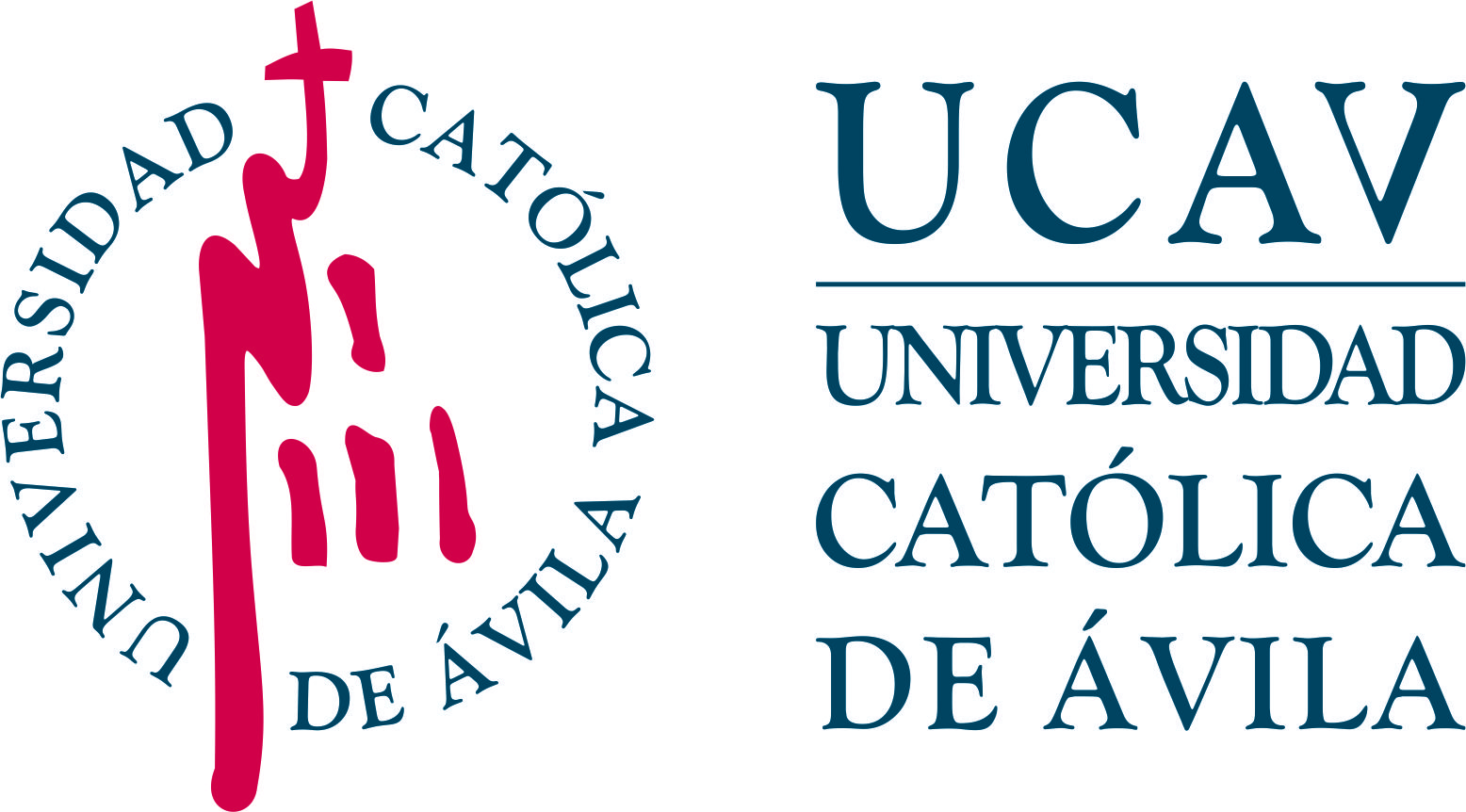 Impreso: 1M-GPVPor favor, pegue su fotografía aquí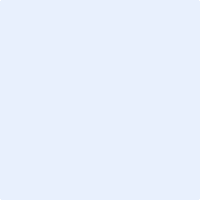 ESTUDIOS DE GRADOPor favor, pegue su fotografía aquíPágina 1 de 3MATRÍCULA DE NUEVO INGRESOPor favor, pegue su fotografía aquíCurso 2018/2019Modalidad de Estudios: PRESENCIALPor favor, pegue su fotografía aquíDATOS PERSONALES DEL ESTUDIANTE Por favor, lea detenidamente el contenido de la página 2.DATOS PERSONALES DEL ESTUDIANTE Por favor, lea detenidamente el contenido de la página 2.DATOS PERSONALES DEL ESTUDIANTE Por favor, lea detenidamente el contenido de la página 2.DATOS PERSONALES DEL ESTUDIANTE Por favor, lea detenidamente el contenido de la página 2.DATOS PERSONALES DEL ESTUDIANTE Por favor, lea detenidamente el contenido de la página 2.NOMBRE:      NOMBRE:      NOMBRE:      NOMBRE:      NOMBRE:      1º APELLIDO:      2º APELLIDO:      2º APELLIDO:      2º APELLIDO:      2º APELLIDO:      TIPO DOCUMENTO IDENTIFICACIÓN PERSONAL:       TIPO DOCUMENTO IDENTIFICACIÓN PERSONAL:       TIPO DOCUMENTO IDENTIFICACIÓN PERSONAL:       Nº IDENTIFICACIÓN:      Nº IDENTIFICACIÓN:      DOMICILIO DURANTE EL CURSO:      DOMICILIO DURANTE EL CURSO:      DOMICILIO DURANTE EL CURSO:      DOMICILIO DURANTE EL CURSO:      DOMICILIO DURANTE EL CURSO:      LOCALIDAD:      LOCALIDAD:      PROVINCIA:      PROVINCIA:      CP:      TELÉFONO MÓVIL (Obligatorio):       TELÉFONO FIJO:      TELÉFONO FIJO:      TELÉFONO FIJO:      TELÉFONO FIJO:      CORREO ELECTRÓNICO (Obligatorio):      CORREO ELECTRÓNICO (Obligatorio):      CORREO ELECTRÓNICO (Obligatorio):      CORREO ELECTRÓNICO (Obligatorio):      CORREO ELECTRÓNICO (Obligatorio):      DEDICACIÓN AL ESTUDIO (1) TIPO DE PRESENCIALIDAD (2) Matrícula a tiempo completo Presencialidad física en instalaciones de la UCAV Matrícula a tiempo parcial Presencialidad virtual sincrónica a través de tecnologías interactivasESTUDIOS DE GRADO EN LOS QUE DESEA MATRICULARSE:ASIGNATURAS DE SU MATRÍCULA Por favor, indique todas las asignaturas que desea que se incluyan en su matrículaASIGNATURAS DE SU MATRÍCULA Por favor, indique todas las asignaturas que desea que se incluyan en su matrículaASIGNATURAS DE SU MATRÍCULA Por favor, indique todas las asignaturas que desea que se incluyan en su matrículaASIGNATURAS DE SU MATRÍCULA Por favor, indique todas las asignaturas que desea que se incluyan en su matrículaASIGNATURAS DE SU MATRÍCULA Por favor, indique todas las asignaturas que desea que se incluyan en su matrículaASIGNATURAS DE SU MATRÍCULA Por favor, indique todas las asignaturas que desea que se incluyan en su matrículaCODIGO ASIGNATURACODIGO ASIGNATURADENOMINACIÓN OFICIAL DE LA ASIGNATURADENOMINACIÓN OFICIAL DE LA ASIGNATURADENOMINACIÓN OFICIAL DE LA ASIGNATURACRÉDITOS123456789101112131415APERTURA DE EXPEDIENTES Y SEGUROSAPERTURA DE EXPEDIENTES Y SEGUROSAPERTURA DE EXPEDIENTES Y SEGUROSAPERTURA DE EXPEDIENTES Y SEGUROSAPERTURA DE EXPEDIENTES Y SEGUROSAPERTURA DE EXPEDIENTES Y SEGUROS Apertura Expediente en la UCAV Apertura Expediente en la UCAV Apertura Expediente en la UCAV Apertura Expediente en la UCAV Seguro Escolar menores de 28 años Seguro Escolar menores de 28 años Apertura Expediente Reconocimiento de Créditos Apertura Expediente Reconocimiento de Créditos Apertura Expediente Reconocimiento de Créditos Apertura Expediente Reconocimiento de Créditos Seguro Escolar mayores de 28 años Seguro Escolar mayores de 28 añosSOLICITUD DE DESCUENTOS (3)SOLICITUD DE DESCUENTOS (3)SOLICITUD DE DESCUENTOS (3)SOLICITUD DE DESCUENTOS (3)SOLICITUD DE DESCUENTOS (3)SOLICITUD DE DESCUENTOS (3) Familia Numerosa. Categoría General. Familia Numerosa. Categoría General. Familia Numerosa. Categoría General. Descuento por Matrícula de Honor. Descuento por Matrícula de Honor. Descuento por Matrícula de Honor. Familia Numerosa. Categoría Especial. Familia Numerosa. Categoría Especial. Familia Numerosa. Categoría Especial. Más de un miembro de la unidad familiar estudiando en la UCAV. Más de un miembro de la unidad familiar estudiando en la UCAV. Más de un miembro de la unidad familiar estudiando en la UCAV. Minusvalía entre el 33 % y el 66 %. Minusvalía entre el 33 % y el 66 %. Minusvalía entre el 33 % y el 66 %. Convenios. Indique convenio aplicable: Convenios. Indique convenio aplicable: Convenios. Indique convenio aplicable: Minusvalía mayor del 66 %. Minusvalía mayor del 66 %. Minusvalía mayor del 66 %. Otros Descuentos. Indique descuento aplicable:       Otros Descuentos. Indique descuento aplicable:       Otros Descuentos. Indique descuento aplicable:      ESTUDIOS DE GRADOMATRÍCULA DE NUEVO INGRESOModalidad de Estudios: PRESENCIALESTUDIOS DE GRADOMATRÍCULA DE NUEVO INGRESOModalidad de Estudios: PRESENCIAL Impreso: 1M-GPVPágina 2 de 3Página 2 de 3Curso 2018/2019Curso 2018/2019INFORMACIÓN SOBRE PROTECCIÓN DE DATOS PERSONALESNOMBRE Y APELLIDOS DEL ESTUDIANTE:      NOMBRE Y APELLIDOS DEL ESTUDIANTE:      Nº DNI/TIE/PASAPORTE:     Nº DNI/TIE/PASAPORTE:     Leído y conformeLeído y conformeFecha:        de                           de      Firma del EstudianteESTUDIOS DE GRADOMATRÍCULA DE NUEVO INGRESOModalidad de Estudios: PRESENCIALESTUDIOS DE GRADOMATRÍCULA DE NUEVO INGRESOModalidad de Estudios: PRESENCIAL Impreso: 1M-GPVPágina 3 de 3Página 3 de 3Curso 2018/2019Curso 2018/2019IMPORTE DE LA MATRÍCULAIMPORTE DE LA MATRÍCULAIMPORTE DE LA MATRÍCULAIMPORTE DE LA MATRÍCULAIMPORTE DE LA MATRÍCULAIMPORTE DE LA MATRÍCULAIMPORTE DE LA MATRÍCULAIMPORTE DE LA MATRÍCULAIMPORTE DE LA MATRÍCULAIMPORTE DE LA MATRÍCULAIMPORTE DE LA MATRÍCULAIMPORTE DE LA MATRÍCULAIMPORTE DE LA MATRÍCULAIMPORTE DE LA MATRÍCULAIMPORTE DE LA MATRÍCULAIMPORTE DE LA MATRÍCULAIMPORTE DE LA MATRÍCULAIMPORTE DE LA MATRÍCULAIMPORTE DE LA MATRÍCULAIMPORTE DE LA MATRÍCULAIMPORTE DE LA MATRÍCULAIMPORTE DE LA MATRÍCULAIMPORTE DE LA MATRÍCULAIMPORTE DE LA MATRÍCULAIMPORTE DE LA MATRÍCULAIMPORTE DE LA MATRÍCULAIMPORTE DE LA MATRÍCULAIMPORTE DE LA MATRÍCULAIMPORTE DE LA MATRÍCULAIMPORTE DE LA MATRÍCULAIMPORTE DE LA MATRÍCULAIMPORTE DE LA MATRÍCULAIMPORTE DE LA MATRÍCULAIMPORTE DE LA MATRÍCULAIMPORTE DE LA MATRÍCULAIMPORTE DE LA MATRÍCULAIMPORTE DE LA MATRÍCULAIMPORTE DE LA MATRÍCULAIMPORTE DE LA MATRÍCULAIMPORTE DE LA MATRÍCULAIMPORTE DE LA MATRÍCULAIMPORTE DE LA MATRÍCULAIMPORTE DE LA MATRÍCULAIMPORTE DE LA MATRÍCULAIMPORTE DE LA MATRÍCULAIMPORTE EN EUROS:      IMPORTE EN EUROS:      IMPORTE EN EUROS:      IMPORTE EN EUROS:      IMPORTE EN EUROS:      IMPORTE EN EUROS:      IMPORTE EN EUROS:      IMPORTE EN EUROS:      IMPORTE EN EUROS:      IMPORTE EN EUROS:      IMPORTE EN EUROS:      IMPORTE EN EUROS:      IMPORTE EN EUROS:      IMPORTE EN EUROS:      IMPORTE EN EUROS:      IMPORTE EN EUROS:      IMPORTE EN EUROS:      IMPORTE EN EUROS:      IMPORTE EN EUROS:      IMPORTE EN EUROS:      IMPORTE EN EUROS:      IMPORTE EN EUROS:      IMPORTE EN EUROS:      IMPORTE EN EUROS:      IMPORTE EN EUROS:      IMPORTE EN EUROS:      IMPORTE EN EUROS:      IMPORTE EN EUROS:      IMPORTE EN EUROS:      IMPORTE EN EUROS:      IMPORTE EN EUROS:      IMPORTE EN EUROS:      IMPORTE EN EUROS:      IMPORTE EN EUROS:      IMPORTE EN EUROS:      IMPORTE EN EUROS:      IMPORTE EN EUROS:      IMPORTE EN EUROS:      IMPORTE EN EUROS:      IMPORTE EN EUROS:      IMPORTE EN EUROS:      IMPORTE EN EUROS:      IMPORTE EN EUROS:      IMPORTE EN EUROS:      IMPORTE EN EUROS:       SOLICITUD DE CONDICIONES PARA EL PAGO DE MATRÍCULA (4)  SOLICITUD DE CONDICIONES PARA EL PAGO DE MATRÍCULA (4)  SOLICITUD DE CONDICIONES PARA EL PAGO DE MATRÍCULA (4)  SOLICITUD DE CONDICIONES PARA EL PAGO DE MATRÍCULA (4)  SOLICITUD DE CONDICIONES PARA EL PAGO DE MATRÍCULA (4)  SOLICITUD DE CONDICIONES PARA EL PAGO DE MATRÍCULA (4)  SOLICITUD DE CONDICIONES PARA EL PAGO DE MATRÍCULA (4)  SOLICITUD DE CONDICIONES PARA EL PAGO DE MATRÍCULA (4)  SOLICITUD DE CONDICIONES PARA EL PAGO DE MATRÍCULA (4)  SOLICITUD DE CONDICIONES PARA EL PAGO DE MATRÍCULA (4)  SOLICITUD DE CONDICIONES PARA EL PAGO DE MATRÍCULA (4)  SOLICITUD DE CONDICIONES PARA EL PAGO DE MATRÍCULA (4)  SOLICITUD DE CONDICIONES PARA EL PAGO DE MATRÍCULA (4)  SOLICITUD DE CONDICIONES PARA EL PAGO DE MATRÍCULA (4)  SOLICITUD DE CONDICIONES PARA EL PAGO DE MATRÍCULA (4)  SOLICITUD DE CONDICIONES PARA EL PAGO DE MATRÍCULA (4)  SOLICITUD DE CONDICIONES PARA EL PAGO DE MATRÍCULA (4)  SOLICITUD DE CONDICIONES PARA EL PAGO DE MATRÍCULA (4)  SOLICITUD DE CONDICIONES PARA EL PAGO DE MATRÍCULA (4)  SOLICITUD DE CONDICIONES PARA EL PAGO DE MATRÍCULA (4)  SOLICITUD DE CONDICIONES PARA EL PAGO DE MATRÍCULA (4)  SOLICITUD DE CONDICIONES PARA EL PAGO DE MATRÍCULA (4)  SOLICITUD DE CONDICIONES PARA EL PAGO DE MATRÍCULA (4)  SOLICITUD DE CONDICIONES PARA EL PAGO DE MATRÍCULA (4)  SOLICITUD DE CONDICIONES PARA EL PAGO DE MATRÍCULA (4)  SOLICITUD DE CONDICIONES PARA EL PAGO DE MATRÍCULA (4)  SOLICITUD DE CONDICIONES PARA EL PAGO DE MATRÍCULA (4)  SOLICITUD DE CONDICIONES PARA EL PAGO DE MATRÍCULA (4)  SOLICITUD DE CONDICIONES PARA EL PAGO DE MATRÍCULA (4)  SOLICITUD DE CONDICIONES PARA EL PAGO DE MATRÍCULA (4)  SOLICITUD DE CONDICIONES PARA EL PAGO DE MATRÍCULA (4)  SOLICITUD DE CONDICIONES PARA EL PAGO DE MATRÍCULA (4)  SOLICITUD DE CONDICIONES PARA EL PAGO DE MATRÍCULA (4)  SOLICITUD DE CONDICIONES PARA EL PAGO DE MATRÍCULA (4)  SOLICITUD DE CONDICIONES PARA EL PAGO DE MATRÍCULA (4)  SOLICITUD DE CONDICIONES PARA EL PAGO DE MATRÍCULA (4)  SOLICITUD DE CONDICIONES PARA EL PAGO DE MATRÍCULA (4)  SOLICITUD DE CONDICIONES PARA EL PAGO DE MATRÍCULA (4)  SOLICITUD DE CONDICIONES PARA EL PAGO DE MATRÍCULA (4)  SOLICITUD DE CONDICIONES PARA EL PAGO DE MATRÍCULA (4)  SOLICITUD DE CONDICIONES PARA EL PAGO DE MATRÍCULA (4)  SOLICITUD DE CONDICIONES PARA EL PAGO DE MATRÍCULA (4)  SOLICITUD DE CONDICIONES PARA EL PAGO DE MATRÍCULA (4)  SOLICITUD DE CONDICIONES PARA EL PAGO DE MATRÍCULA (4)  SOLICITUD DE CONDICIONES PARA EL PAGO DE MATRÍCULA (4) IMPORTANTE: Para más información póngase en contacto con el Departamento de Administración de la Universidad, administracion@ucavila.esIMPORTANTE: Para más información póngase en contacto con el Departamento de Administración de la Universidad, administracion@ucavila.esIMPORTANTE: Para más información póngase en contacto con el Departamento de Administración de la Universidad, administracion@ucavila.esIMPORTANTE: Para más información póngase en contacto con el Departamento de Administración de la Universidad, administracion@ucavila.esIMPORTANTE: Para más información póngase en contacto con el Departamento de Administración de la Universidad, administracion@ucavila.esIMPORTANTE: Para más información póngase en contacto con el Departamento de Administración de la Universidad, administracion@ucavila.esIMPORTANTE: Para más información póngase en contacto con el Departamento de Administración de la Universidad, administracion@ucavila.esIMPORTANTE: Para más información póngase en contacto con el Departamento de Administración de la Universidad, administracion@ucavila.esIMPORTANTE: Para más información póngase en contacto con el Departamento de Administración de la Universidad, administracion@ucavila.esIMPORTANTE: Para más información póngase en contacto con el Departamento de Administración de la Universidad, administracion@ucavila.esIMPORTANTE: Para más información póngase en contacto con el Departamento de Administración de la Universidad, administracion@ucavila.esIMPORTANTE: Para más información póngase en contacto con el Departamento de Administración de la Universidad, administracion@ucavila.esIMPORTANTE: Para más información póngase en contacto con el Departamento de Administración de la Universidad, administracion@ucavila.esIMPORTANTE: Para más información póngase en contacto con el Departamento de Administración de la Universidad, administracion@ucavila.esIMPORTANTE: Para más información póngase en contacto con el Departamento de Administración de la Universidad, administracion@ucavila.esIMPORTANTE: Para más información póngase en contacto con el Departamento de Administración de la Universidad, administracion@ucavila.esIMPORTANTE: Para más información póngase en contacto con el Departamento de Administración de la Universidad, administracion@ucavila.esIMPORTANTE: Para más información póngase en contacto con el Departamento de Administración de la Universidad, administracion@ucavila.esIMPORTANTE: Para más información póngase en contacto con el Departamento de Administración de la Universidad, administracion@ucavila.esIMPORTANTE: Para más información póngase en contacto con el Departamento de Administración de la Universidad, administracion@ucavila.esIMPORTANTE: Para más información póngase en contacto con el Departamento de Administración de la Universidad, administracion@ucavila.esIMPORTANTE: Para más información póngase en contacto con el Departamento de Administración de la Universidad, administracion@ucavila.esIMPORTANTE: Para más información póngase en contacto con el Departamento de Administración de la Universidad, administracion@ucavila.esIMPORTANTE: Para más información póngase en contacto con el Departamento de Administración de la Universidad, administracion@ucavila.esIMPORTANTE: Para más información póngase en contacto con el Departamento de Administración de la Universidad, administracion@ucavila.esIMPORTANTE: Para más información póngase en contacto con el Departamento de Administración de la Universidad, administracion@ucavila.esIMPORTANTE: Para más información póngase en contacto con el Departamento de Administración de la Universidad, administracion@ucavila.esIMPORTANTE: Para más información póngase en contacto con el Departamento de Administración de la Universidad, administracion@ucavila.esIMPORTANTE: Para más información póngase en contacto con el Departamento de Administración de la Universidad, administracion@ucavila.esIMPORTANTE: Para más información póngase en contacto con el Departamento de Administración de la Universidad, administracion@ucavila.esIMPORTANTE: Para más información póngase en contacto con el Departamento de Administración de la Universidad, administracion@ucavila.esIMPORTANTE: Para más información póngase en contacto con el Departamento de Administración de la Universidad, administracion@ucavila.esIMPORTANTE: Para más información póngase en contacto con el Departamento de Administración de la Universidad, administracion@ucavila.esIMPORTANTE: Para más información póngase en contacto con el Departamento de Administración de la Universidad, administracion@ucavila.esIMPORTANTE: Para más información póngase en contacto con el Departamento de Administración de la Universidad, administracion@ucavila.esIMPORTANTE: Para más información póngase en contacto con el Departamento de Administración de la Universidad, administracion@ucavila.esIMPORTANTE: Para más información póngase en contacto con el Departamento de Administración de la Universidad, administracion@ucavila.esIMPORTANTE: Para más información póngase en contacto con el Departamento de Administración de la Universidad, administracion@ucavila.esIMPORTANTE: Para más información póngase en contacto con el Departamento de Administración de la Universidad, administracion@ucavila.esIMPORTANTE: Para más información póngase en contacto con el Departamento de Administración de la Universidad, administracion@ucavila.esIMPORTANTE: Para más información póngase en contacto con el Departamento de Administración de la Universidad, administracion@ucavila.esIMPORTANTE: Para más información póngase en contacto con el Departamento de Administración de la Universidad, administracion@ucavila.esIMPORTANTE: Para más información póngase en contacto con el Departamento de Administración de la Universidad, administracion@ucavila.esIMPORTANTE: Para más información póngase en contacto con el Departamento de Administración de la Universidad, administracion@ucavila.esIMPORTANTE: Para más información póngase en contacto con el Departamento de Administración de la Universidad, administracion@ucavila.esPor favor, marque la forma de pago que desea:Por favor, marque la forma de pago que desea:Por favor, marque la forma de pago que desea:Por favor, marque la forma de pago que desea:Por favor, marque la forma de pago que desea:Por favor, marque la forma de pago que desea:Por favor, marque la forma de pago que desea:Por favor, marque la forma de pago que desea:Por favor, marque la forma de pago que desea:Por favor, marque la forma de pago que desea:Por favor, marque la forma de pago que desea:Por favor, marque la forma de pago que desea:Por favor, marque la forma de pago que desea:Por favor, marque la forma de pago que desea:Por favor, marque la forma de pago que desea:Por favor, marque la forma de pago que desea:Por favor, marque la forma de pago que desea:Por favor, marque la forma de pago que desea:Por favor, marque la forma de pago que desea:Por favor, marque la forma de pago que desea:Por favor, marque la forma de pago que desea:  PAGO AL CONTADO  PAGO AL CONTADO  PAGO AL CONTADO  PAGO AL CONTADO  PAGO AL CONTADO  PAGO AL CONTADO  PAGO AL CONTADO  PAGO AL CONTADO  PAGO AL CONTADO  PAGO AL CONTADO  PAGO AL CONTADO  PAGO AL CONTADO  PAGO AL CONTADO  PAGO AL CONTADO  PAGO AL CONTADO  PAGO AL CONTADO  PAGO AL CONTADO  PAGO AL CONTADO  PAGO AL CONTADO  PAGO AL CONTADO  PAGO AL CONTADO PAGO FRACCIONADO 4 plazos (sin coste asociado) PAGO FRACCIONADO 4 plazos (sin coste asociado) PAGO FRACCIONADO 4 plazos (sin coste asociado) PAGO FRACCIONADO 4 plazos (sin coste asociado) PAGO FRACCIONADO 4 plazos (sin coste asociado) PAGO FRACCIONADO 4 plazos (sin coste asociado) PAGO FRACCIONADO 4 plazos (sin coste asociado) PAGO FRACCIONADO 4 plazos (sin coste asociado) PAGO FRACCIONADO 4 plazos (sin coste asociado) PAGO FRACCIONADO 4 plazos (sin coste asociado) PAGO FRACCIONADO 4 plazos (sin coste asociado) PAGO FRACCIONADO 4 plazos (sin coste asociado) PAGO FRACCIONADO 4 plazos (sin coste asociado) PAGO FRACCIONADO 4 plazos (sin coste asociado) PAGO FRACCIONADO 4 plazos (sin coste asociado) PAGO FRACCIONADO 4 plazos (sin coste asociado) PAGO FRACCIONADO 4 plazos (sin coste asociado) PAGO FRACCIONADO 4 plazos (sin coste asociado) PAGO FRACCIONADO 4 plazos (sin coste asociado) PAGO FRACCIONADO 4 plazos (sin coste asociado) PAGO FRACCIONADO 4 plazos (sin coste asociado) PAGO FRACCIONADO 4 plazos (sin coste asociado) PAGO FRACCIONADO 4 plazos (sin coste asociado) PAGO FRACCIONADO 4 plazos (sin coste asociado)DATOS DEL TITULAR DE LA CUENTA DE CARGO. Todos los campos han de cumplimentarse obligatoriamente.DATOS DEL TITULAR DE LA CUENTA DE CARGO. Todos los campos han de cumplimentarse obligatoriamente.DATOS DEL TITULAR DE LA CUENTA DE CARGO. Todos los campos han de cumplimentarse obligatoriamente.DATOS DEL TITULAR DE LA CUENTA DE CARGO. Todos los campos han de cumplimentarse obligatoriamente.DATOS DEL TITULAR DE LA CUENTA DE CARGO. Todos los campos han de cumplimentarse obligatoriamente.DATOS DEL TITULAR DE LA CUENTA DE CARGO. Todos los campos han de cumplimentarse obligatoriamente.DATOS DEL TITULAR DE LA CUENTA DE CARGO. Todos los campos han de cumplimentarse obligatoriamente.DATOS DEL TITULAR DE LA CUENTA DE CARGO. Todos los campos han de cumplimentarse obligatoriamente.DATOS DEL TITULAR DE LA CUENTA DE CARGO. Todos los campos han de cumplimentarse obligatoriamente.DATOS DEL TITULAR DE LA CUENTA DE CARGO. Todos los campos han de cumplimentarse obligatoriamente.DATOS DEL TITULAR DE LA CUENTA DE CARGO. Todos los campos han de cumplimentarse obligatoriamente.DATOS DEL TITULAR DE LA CUENTA DE CARGO. Todos los campos han de cumplimentarse obligatoriamente.DATOS DEL TITULAR DE LA CUENTA DE CARGO. Todos los campos han de cumplimentarse obligatoriamente.DATOS DEL TITULAR DE LA CUENTA DE CARGO. Todos los campos han de cumplimentarse obligatoriamente.DATOS DEL TITULAR DE LA CUENTA DE CARGO. Todos los campos han de cumplimentarse obligatoriamente.DATOS DEL TITULAR DE LA CUENTA DE CARGO. Todos los campos han de cumplimentarse obligatoriamente.DATOS DEL TITULAR DE LA CUENTA DE CARGO. Todos los campos han de cumplimentarse obligatoriamente.DATOS DEL TITULAR DE LA CUENTA DE CARGO. Todos los campos han de cumplimentarse obligatoriamente.DATOS DEL TITULAR DE LA CUENTA DE CARGO. Todos los campos han de cumplimentarse obligatoriamente.DATOS DEL TITULAR DE LA CUENTA DE CARGO. Todos los campos han de cumplimentarse obligatoriamente.DATOS DEL TITULAR DE LA CUENTA DE CARGO. Todos los campos han de cumplimentarse obligatoriamente.DATOS DEL TITULAR DE LA CUENTA DE CARGO. Todos los campos han de cumplimentarse obligatoriamente.DATOS DEL TITULAR DE LA CUENTA DE CARGO. Todos los campos han de cumplimentarse obligatoriamente.DATOS DEL TITULAR DE LA CUENTA DE CARGO. Todos los campos han de cumplimentarse obligatoriamente.DATOS DEL TITULAR DE LA CUENTA DE CARGO. Todos los campos han de cumplimentarse obligatoriamente.DATOS DEL TITULAR DE LA CUENTA DE CARGO. Todos los campos han de cumplimentarse obligatoriamente.DATOS DEL TITULAR DE LA CUENTA DE CARGO. Todos los campos han de cumplimentarse obligatoriamente.DATOS DEL TITULAR DE LA CUENTA DE CARGO. Todos los campos han de cumplimentarse obligatoriamente.DATOS DEL TITULAR DE LA CUENTA DE CARGO. Todos los campos han de cumplimentarse obligatoriamente.DATOS DEL TITULAR DE LA CUENTA DE CARGO. Todos los campos han de cumplimentarse obligatoriamente.DATOS DEL TITULAR DE LA CUENTA DE CARGO. Todos los campos han de cumplimentarse obligatoriamente.DATOS DEL TITULAR DE LA CUENTA DE CARGO. Todos los campos han de cumplimentarse obligatoriamente.DATOS DEL TITULAR DE LA CUENTA DE CARGO. Todos los campos han de cumplimentarse obligatoriamente.DATOS DEL TITULAR DE LA CUENTA DE CARGO. Todos los campos han de cumplimentarse obligatoriamente.DATOS DEL TITULAR DE LA CUENTA DE CARGO. Todos los campos han de cumplimentarse obligatoriamente.DATOS DEL TITULAR DE LA CUENTA DE CARGO. Todos los campos han de cumplimentarse obligatoriamente.DATOS DEL TITULAR DE LA CUENTA DE CARGO. Todos los campos han de cumplimentarse obligatoriamente.DATOS DEL TITULAR DE LA CUENTA DE CARGO. Todos los campos han de cumplimentarse obligatoriamente.DATOS DEL TITULAR DE LA CUENTA DE CARGO. Todos los campos han de cumplimentarse obligatoriamente.DATOS DEL TITULAR DE LA CUENTA DE CARGO. Todos los campos han de cumplimentarse obligatoriamente.DATOS DEL TITULAR DE LA CUENTA DE CARGO. Todos los campos han de cumplimentarse obligatoriamente.DATOS DEL TITULAR DE LA CUENTA DE CARGO. Todos los campos han de cumplimentarse obligatoriamente.DATOS DEL TITULAR DE LA CUENTA DE CARGO. Todos los campos han de cumplimentarse obligatoriamente.DATOS DEL TITULAR DE LA CUENTA DE CARGO. Todos los campos han de cumplimentarse obligatoriamente.DATOS DEL TITULAR DE LA CUENTA DE CARGO. Todos los campos han de cumplimentarse obligatoriamente.DNI/CIF del titular/es de la cuenta de cargo:      DNI/CIF del titular/es de la cuenta de cargo:      DNI/CIF del titular/es de la cuenta de cargo:      DNI/CIF del titular/es de la cuenta de cargo:      DNI/CIF del titular/es de la cuenta de cargo:      DNI/CIF del titular/es de la cuenta de cargo:      DNI/CIF del titular/es de la cuenta de cargo:      DNI/CIF del titular/es de la cuenta de cargo:      DNI/CIF del titular/es de la cuenta de cargo:      DNI/CIF del titular/es de la cuenta de cargo:      DNI/CIF del titular/es de la cuenta de cargo:      DNI/CIF del titular/es de la cuenta de cargo:      DNI/CIF del titular/es de la cuenta de cargo:      DNI/CIF del titular/es de la cuenta de cargo:      DNI/CIF del titular/es de la cuenta de cargo:      DNI/CIF del titular/es de la cuenta de cargo:      DNI/CIF del titular/es de la cuenta de cargo:      DNI/CIF del titular/es de la cuenta de cargo:      DNI/CIF del titular/es de la cuenta de cargo:      DNI/CIF del titular/es de la cuenta de cargo:      DNI/CIF del titular/es de la cuenta de cargo:      DNI/CIF del titular/es de la cuenta de cargo:      DNI/CIF del titular/es de la cuenta de cargo:      DNI/CIF del titular/es de la cuenta de cargo:      DNI/CIF del titular/es de la cuenta de cargo:      DNI/CIF del titular/es de la cuenta de cargo:      DNI/CIF del titular/es de la cuenta de cargo:      DNI/CIF del titular/es de la cuenta de cargo:      DNI/CIF del titular/es de la cuenta de cargo:      DNI/CIF del titular/es de la cuenta de cargo:      DNI/CIF del titular/es de la cuenta de cargo:      DNI/CIF del titular/es de la cuenta de cargo:        Particular     Empresa (5)  Particular     Empresa (5)  Particular     Empresa (5)  Particular     Empresa (5)  Particular     Empresa (5)  Particular     Empresa (5)  Particular     Empresa (5)  Particular     Empresa (5)  Particular     Empresa (5)  Particular     Empresa (5)  Particular     Empresa (5)  Particular     Empresa (5)  Particular     Empresa (5)Nombre del titular/es de la cuenta de cargo:      Nombre del titular/es de la cuenta de cargo:      Nombre del titular/es de la cuenta de cargo:      Nombre del titular/es de la cuenta de cargo:      Nombre del titular/es de la cuenta de cargo:      Nombre del titular/es de la cuenta de cargo:      Nombre del titular/es de la cuenta de cargo:      Nombre del titular/es de la cuenta de cargo:      Nombre del titular/es de la cuenta de cargo:      Nombre del titular/es de la cuenta de cargo:      Nombre del titular/es de la cuenta de cargo:      Nombre del titular/es de la cuenta de cargo:      Nombre del titular/es de la cuenta de cargo:      Nombre del titular/es de la cuenta de cargo:      Nombre del titular/es de la cuenta de cargo:      Nombre del titular/es de la cuenta de cargo:      Nombre del titular/es de la cuenta de cargo:      Nombre del titular/es de la cuenta de cargo:      Nombre del titular/es de la cuenta de cargo:      Nombre del titular/es de la cuenta de cargo:      Nombre del titular/es de la cuenta de cargo:      Nombre del titular/es de la cuenta de cargo:      Nombre del titular/es de la cuenta de cargo:      Nombre del titular/es de la cuenta de cargo:      Nombre del titular/es de la cuenta de cargo:      Nombre del titular/es de la cuenta de cargo:      Nombre del titular/es de la cuenta de cargo:      Nombre del titular/es de la cuenta de cargo:      Nombre del titular/es de la cuenta de cargo:      Nombre del titular/es de la cuenta de cargo:      Nombre del titular/es de la cuenta de cargo:      Nombre del titular/es de la cuenta de cargo:      Nombre del titular/es de la cuenta de cargo:      Nombre del titular/es de la cuenta de cargo:      Nombre del titular/es de la cuenta de cargo:      Nombre del titular/es de la cuenta de cargo:      Nombre del titular/es de la cuenta de cargo:      Nombre del titular/es de la cuenta de cargo:      Nombre del titular/es de la cuenta de cargo:      Nombre del titular/es de la cuenta de cargo:      Nombre del titular/es de la cuenta de cargo:      Nombre del titular/es de la cuenta de cargo:      Nombre del titular/es de la cuenta de cargo:      Nombre del titular/es de la cuenta de cargo:      Nombre del titular/es de la cuenta de cargo:      Dirección del titular:      Dirección del titular:      Dirección del titular:      Dirección del titular:      Dirección del titular:      Dirección del titular:      Dirección del titular:      Dirección del titular:      Dirección del titular:      Dirección del titular:      Dirección del titular:      Dirección del titular:      Dirección del titular:      Dirección del titular:      Dirección del titular:      Dirección del titular:      Dirección del titular:      Dirección del titular:      Dirección del titular:      Dirección del titular:      Dirección del titular:      Dirección del titular:      Dirección del titular:      Dirección del titular:      Dirección del titular:      Dirección del titular:      Dirección del titular:      Dirección del titular:      Dirección del titular:      Dirección del titular:      Dirección del titular:      Dirección del titular:      Dirección del titular:      Dirección del titular:      Dirección del titular:      Dirección del titular:      Dirección del titular:      Dirección del titular:      Dirección del titular:      Dirección del titular:      Dirección del titular:      Dirección del titular:      Dirección del titular:      Dirección del titular:      Dirección del titular:      Población:      Población:      Población:      Población:      Población:      Población:      Población:      Población:      Población:      Población:      Población:      Población:      Población:      Población:      Población:      Población:      Población:      Población:      Población:      Población:      Población:      Población:      Población:      Población:      Población:      Población:      Población:      Población:      Población:      Población:      Población:      Población:      Población:      Población:      Población:      Código postal:       Código postal:       Código postal:       Código postal:       Código postal:       Código postal:       Código postal:       Código postal:       Código postal:       Código postal:       Provincia:      Provincia:      Provincia:      Provincia:      Provincia:      Provincia:      Provincia:      Provincia:      Provincia:      Provincia:      Provincia:      Provincia:      Provincia:      Provincia:      Provincia:      Provincia:      Provincia:      Provincia:      Provincia:      Provincia:      Provincia:      Provincia:      Provincia:      Provincia:      Provincia:      País del titular:      País del titular:      País del titular:      País del titular:      País del titular:      País del titular:      País del titular:      País del titular:      País del titular:      País del titular:      País del titular:      País del titular:      País del titular:      País del titular:      País del titular:      País del titular:      País del titular:      País del titular:      País del titular:      País del titular:      CÓDIGO IBAN:   El código IBAN (Internacional Bank Account Number), es el número de identificación internacional para las cuentas bancarias, normalizado por el Comité Europeo de Normalización Básica a través de las normas ISO13616 y EBS204.Por favor, cumplimente las casillas empezando por la primera posición y detalle la cuenta IBAN en la que desea se giren los cargos bancarios.El código IBAN (Internacional Bank Account Number), es el número de identificación internacional para las cuentas bancarias, normalizado por el Comité Europeo de Normalización Básica a través de las normas ISO13616 y EBS204.Por favor, cumplimente las casillas empezando por la primera posición y detalle la cuenta IBAN en la que desea se giren los cargos bancarios.El código IBAN (Internacional Bank Account Number), es el número de identificación internacional para las cuentas bancarias, normalizado por el Comité Europeo de Normalización Básica a través de las normas ISO13616 y EBS204.Por favor, cumplimente las casillas empezando por la primera posición y detalle la cuenta IBAN en la que desea se giren los cargos bancarios.El código IBAN (Internacional Bank Account Number), es el número de identificación internacional para las cuentas bancarias, normalizado por el Comité Europeo de Normalización Básica a través de las normas ISO13616 y EBS204.Por favor, cumplimente las casillas empezando por la primera posición y detalle la cuenta IBAN en la que desea se giren los cargos bancarios.El código IBAN (Internacional Bank Account Number), es el número de identificación internacional para las cuentas bancarias, normalizado por el Comité Europeo de Normalización Básica a través de las normas ISO13616 y EBS204.Por favor, cumplimente las casillas empezando por la primera posición y detalle la cuenta IBAN en la que desea se giren los cargos bancarios.El código IBAN (Internacional Bank Account Number), es el número de identificación internacional para las cuentas bancarias, normalizado por el Comité Europeo de Normalización Básica a través de las normas ISO13616 y EBS204.Por favor, cumplimente las casillas empezando por la primera posición y detalle la cuenta IBAN en la que desea se giren los cargos bancarios.El código IBAN (Internacional Bank Account Number), es el número de identificación internacional para las cuentas bancarias, normalizado por el Comité Europeo de Normalización Básica a través de las normas ISO13616 y EBS204.Por favor, cumplimente las casillas empezando por la primera posición y detalle la cuenta IBAN en la que desea se giren los cargos bancarios.El código IBAN (Internacional Bank Account Number), es el número de identificación internacional para las cuentas bancarias, normalizado por el Comité Europeo de Normalización Básica a través de las normas ISO13616 y EBS204.Por favor, cumplimente las casillas empezando por la primera posición y detalle la cuenta IBAN en la que desea se giren los cargos bancarios.El código IBAN (Internacional Bank Account Number), es el número de identificación internacional para las cuentas bancarias, normalizado por el Comité Europeo de Normalización Básica a través de las normas ISO13616 y EBS204.Por favor, cumplimente las casillas empezando por la primera posición y detalle la cuenta IBAN en la que desea se giren los cargos bancarios.El código IBAN (Internacional Bank Account Number), es el número de identificación internacional para las cuentas bancarias, normalizado por el Comité Europeo de Normalización Básica a través de las normas ISO13616 y EBS204.Por favor, cumplimente las casillas empezando por la primera posición y detalle la cuenta IBAN en la que desea se giren los cargos bancarios.El código IBAN (Internacional Bank Account Number), es el número de identificación internacional para las cuentas bancarias, normalizado por el Comité Europeo de Normalización Básica a través de las normas ISO13616 y EBS204.Por favor, cumplimente las casillas empezando por la primera posición y detalle la cuenta IBAN en la que desea se giren los cargos bancarios.El código IBAN (Internacional Bank Account Number), es el número de identificación internacional para las cuentas bancarias, normalizado por el Comité Europeo de Normalización Básica a través de las normas ISO13616 y EBS204.Por favor, cumplimente las casillas empezando por la primera posición y detalle la cuenta IBAN en la que desea se giren los cargos bancarios.El código IBAN (Internacional Bank Account Number), es el número de identificación internacional para las cuentas bancarias, normalizado por el Comité Europeo de Normalización Básica a través de las normas ISO13616 y EBS204.Por favor, cumplimente las casillas empezando por la primera posición y detalle la cuenta IBAN en la que desea se giren los cargos bancarios.El código IBAN (Internacional Bank Account Number), es el número de identificación internacional para las cuentas bancarias, normalizado por el Comité Europeo de Normalización Básica a través de las normas ISO13616 y EBS204.Por favor, cumplimente las casillas empezando por la primera posición y detalle la cuenta IBAN en la que desea se giren los cargos bancarios.El código IBAN (Internacional Bank Account Number), es el número de identificación internacional para las cuentas bancarias, normalizado por el Comité Europeo de Normalización Básica a través de las normas ISO13616 y EBS204.Por favor, cumplimente las casillas empezando por la primera posición y detalle la cuenta IBAN en la que desea se giren los cargos bancarios.El código IBAN (Internacional Bank Account Number), es el número de identificación internacional para las cuentas bancarias, normalizado por el Comité Europeo de Normalización Básica a través de las normas ISO13616 y EBS204.Por favor, cumplimente las casillas empezando por la primera posición y detalle la cuenta IBAN en la que desea se giren los cargos bancarios.El código IBAN (Internacional Bank Account Number), es el número de identificación internacional para las cuentas bancarias, normalizado por el Comité Europeo de Normalización Básica a través de las normas ISO13616 y EBS204.Por favor, cumplimente las casillas empezando por la primera posición y detalle la cuenta IBAN en la que desea se giren los cargos bancarios.El código IBAN (Internacional Bank Account Number), es el número de identificación internacional para las cuentas bancarias, normalizado por el Comité Europeo de Normalización Básica a través de las normas ISO13616 y EBS204.Por favor, cumplimente las casillas empezando por la primera posición y detalle la cuenta IBAN en la que desea se giren los cargos bancarios.El código IBAN (Internacional Bank Account Number), es el número de identificación internacional para las cuentas bancarias, normalizado por el Comité Europeo de Normalización Básica a través de las normas ISO13616 y EBS204.Por favor, cumplimente las casillas empezando por la primera posición y detalle la cuenta IBAN en la que desea se giren los cargos bancarios.El código IBAN (Internacional Bank Account Number), es el número de identificación internacional para las cuentas bancarias, normalizado por el Comité Europeo de Normalización Básica a través de las normas ISO13616 y EBS204.Por favor, cumplimente las casillas empezando por la primera posición y detalle la cuenta IBAN en la que desea se giren los cargos bancarios.El código IBAN (Internacional Bank Account Number), es el número de identificación internacional para las cuentas bancarias, normalizado por el Comité Europeo de Normalización Básica a través de las normas ISO13616 y EBS204.Por favor, cumplimente las casillas empezando por la primera posición y detalle la cuenta IBAN en la que desea se giren los cargos bancarios.El código IBAN (Internacional Bank Account Number), es el número de identificación internacional para las cuentas bancarias, normalizado por el Comité Europeo de Normalización Básica a través de las normas ISO13616 y EBS204.Por favor, cumplimente las casillas empezando por la primera posición y detalle la cuenta IBAN en la que desea se giren los cargos bancarios.El código IBAN (Internacional Bank Account Number), es el número de identificación internacional para las cuentas bancarias, normalizado por el Comité Europeo de Normalización Básica a través de las normas ISO13616 y EBS204.Por favor, cumplimente las casillas empezando por la primera posición y detalle la cuenta IBAN en la que desea se giren los cargos bancarios.El código IBAN (Internacional Bank Account Number), es el número de identificación internacional para las cuentas bancarias, normalizado por el Comité Europeo de Normalización Básica a través de las normas ISO13616 y EBS204.Por favor, cumplimente las casillas empezando por la primera posición y detalle la cuenta IBAN en la que desea se giren los cargos bancarios.El código IBAN (Internacional Bank Account Number), es el número de identificación internacional para las cuentas bancarias, normalizado por el Comité Europeo de Normalización Básica a través de las normas ISO13616 y EBS204.Por favor, cumplimente las casillas empezando por la primera posición y detalle la cuenta IBAN en la que desea se giren los cargos bancarios.El código IBAN (Internacional Bank Account Number), es el número de identificación internacional para las cuentas bancarias, normalizado por el Comité Europeo de Normalización Básica a través de las normas ISO13616 y EBS204.Por favor, cumplimente las casillas empezando por la primera posición y detalle la cuenta IBAN en la que desea se giren los cargos bancarios.El código IBAN (Internacional Bank Account Number), es el número de identificación internacional para las cuentas bancarias, normalizado por el Comité Europeo de Normalización Básica a través de las normas ISO13616 y EBS204.Por favor, cumplimente las casillas empezando por la primera posición y detalle la cuenta IBAN en la que desea se giren los cargos bancarios.El código IBAN (Internacional Bank Account Number), es el número de identificación internacional para las cuentas bancarias, normalizado por el Comité Europeo de Normalización Básica a través de las normas ISO13616 y EBS204.Por favor, cumplimente las casillas empezando por la primera posición y detalle la cuenta IBAN en la que desea se giren los cargos bancarios.El código IBAN (Internacional Bank Account Number), es el número de identificación internacional para las cuentas bancarias, normalizado por el Comité Europeo de Normalización Básica a través de las normas ISO13616 y EBS204.Por favor, cumplimente las casillas empezando por la primera posición y detalle la cuenta IBAN en la que desea se giren los cargos bancarios.El código IBAN (Internacional Bank Account Number), es el número de identificación internacional para las cuentas bancarias, normalizado por el Comité Europeo de Normalización Básica a través de las normas ISO13616 y EBS204.Por favor, cumplimente las casillas empezando por la primera posición y detalle la cuenta IBAN en la que desea se giren los cargos bancarios.El código IBAN (Internacional Bank Account Number), es el número de identificación internacional para las cuentas bancarias, normalizado por el Comité Europeo de Normalización Básica a través de las normas ISO13616 y EBS204.Por favor, cumplimente las casillas empezando por la primera posición y detalle la cuenta IBAN en la que desea se giren los cargos bancarios.El código IBAN (Internacional Bank Account Number), es el número de identificación internacional para las cuentas bancarias, normalizado por el Comité Europeo de Normalización Básica a través de las normas ISO13616 y EBS204.Por favor, cumplimente las casillas empezando por la primera posición y detalle la cuenta IBAN en la que desea se giren los cargos bancarios.El código IBAN (Internacional Bank Account Number), es el número de identificación internacional para las cuentas bancarias, normalizado por el Comité Europeo de Normalización Básica a través de las normas ISO13616 y EBS204.Por favor, cumplimente las casillas empezando por la primera posición y detalle la cuenta IBAN en la que desea se giren los cargos bancarios.El código IBAN (Internacional Bank Account Number), es el número de identificación internacional para las cuentas bancarias, normalizado por el Comité Europeo de Normalización Básica a través de las normas ISO13616 y EBS204.Por favor, cumplimente las casillas empezando por la primera posición y detalle la cuenta IBAN en la que desea se giren los cargos bancarios.El código IBAN (Internacional Bank Account Number), es el número de identificación internacional para las cuentas bancarias, normalizado por el Comité Europeo de Normalización Básica a través de las normas ISO13616 y EBS204.Por favor, cumplimente las casillas empezando por la primera posición y detalle la cuenta IBAN en la que desea se giren los cargos bancarios.El código IBAN (Internacional Bank Account Number), es el número de identificación internacional para las cuentas bancarias, normalizado por el Comité Europeo de Normalización Básica a través de las normas ISO13616 y EBS204.Por favor, cumplimente las casillas empezando por la primera posición y detalle la cuenta IBAN en la que desea se giren los cargos bancarios.El código IBAN (Internacional Bank Account Number), es el número de identificación internacional para las cuentas bancarias, normalizado por el Comité Europeo de Normalización Básica a través de las normas ISO13616 y EBS204.Por favor, cumplimente las casillas empezando por la primera posición y detalle la cuenta IBAN en la que desea se giren los cargos bancarios.El código IBAN (Internacional Bank Account Number), es el número de identificación internacional para las cuentas bancarias, normalizado por el Comité Europeo de Normalización Básica a través de las normas ISO13616 y EBS204.Por favor, cumplimente las casillas empezando por la primera posición y detalle la cuenta IBAN en la que desea se giren los cargos bancarios.El código IBAN (Internacional Bank Account Number), es el número de identificación internacional para las cuentas bancarias, normalizado por el Comité Europeo de Normalización Básica a través de las normas ISO13616 y EBS204.Por favor, cumplimente las casillas empezando por la primera posición y detalle la cuenta IBAN en la que desea se giren los cargos bancarios.El código IBAN (Internacional Bank Account Number), es el número de identificación internacional para las cuentas bancarias, normalizado por el Comité Europeo de Normalización Básica a través de las normas ISO13616 y EBS204.Por favor, cumplimente las casillas empezando por la primera posición y detalle la cuenta IBAN en la que desea se giren los cargos bancarios.El código IBAN (Internacional Bank Account Number), es el número de identificación internacional para las cuentas bancarias, normalizado por el Comité Europeo de Normalización Básica a través de las normas ISO13616 y EBS204.Por favor, cumplimente las casillas empezando por la primera posición y detalle la cuenta IBAN en la que desea se giren los cargos bancarios.El código IBAN (Internacional Bank Account Number), es el número de identificación internacional para las cuentas bancarias, normalizado por el Comité Europeo de Normalización Básica a través de las normas ISO13616 y EBS204.Por favor, cumplimente las casillas empezando por la primera posición y detalle la cuenta IBAN en la que desea se giren los cargos bancarios.El código IBAN (Internacional Bank Account Number), es el número de identificación internacional para las cuentas bancarias, normalizado por el Comité Europeo de Normalización Básica a través de las normas ISO13616 y EBS204.Por favor, cumplimente las casillas empezando por la primera posición y detalle la cuenta IBAN en la que desea se giren los cargos bancarios.El código IBAN (Internacional Bank Account Number), es el número de identificación internacional para las cuentas bancarias, normalizado por el Comité Europeo de Normalización Básica a través de las normas ISO13616 y EBS204.Por favor, cumplimente las casillas empezando por la primera posición y detalle la cuenta IBAN en la que desea se giren los cargos bancarios.El código IBAN (Internacional Bank Account Number), es el número de identificación internacional para las cuentas bancarias, normalizado por el Comité Europeo de Normalización Básica a través de las normas ISO13616 y EBS204.Por favor, cumplimente las casillas empezando por la primera posición y detalle la cuenta IBAN en la que desea se giren los cargos bancarios.CÓDIGO BIC:   El código BIC completa la información proporcionada por el IBAN.El código BIC completa la información proporcionada por el IBAN.El código BIC completa la información proporcionada por el IBAN.El código BIC completa la información proporcionada por el IBAN.El código BIC completa la información proporcionada por el IBAN.El código BIC completa la información proporcionada por el IBAN.El código BIC completa la información proporcionada por el IBAN.El código BIC completa la información proporcionada por el IBAN.El código BIC completa la información proporcionada por el IBAN.El código BIC completa la información proporcionada por el IBAN.El código BIC completa la información proporcionada por el IBAN.El código BIC completa la información proporcionada por el IBAN.El código BIC completa la información proporcionada por el IBAN.El código BIC completa la información proporcionada por el IBAN.El código BIC completa la información proporcionada por el IBAN.El código BIC completa la información proporcionada por el IBAN.El código BIC completa la información proporcionada por el IBAN.El código BIC completa la información proporcionada por el IBAN.El código BIC completa la información proporcionada por el IBAN.El código BIC completa la información proporcionada por el IBAN.El código BIC completa la información proporcionada por el IBAN.El código BIC completa la información proporcionada por el IBAN.El código BIC completa la información proporcionada por el IBAN.El código BIC completa la información proporcionada por el IBAN.El código BIC completa la información proporcionada por el IBAN.El código BIC completa la información proporcionada por el IBAN.El código BIC completa la información proporcionada por el IBAN.El código BIC completa la información proporcionada por el IBAN.El código BIC completa la información proporcionada por el IBAN.El código BIC completa la información proporcionada por el IBAN.El código BIC completa la información proporcionada por el IBAN.El código BIC completa la información proporcionada por el IBAN.El código BIC completa la información proporcionada por el IBAN.El código BIC completa la información proporcionada por el IBAN.El código BIC completa la información proporcionada por el IBAN.El código BIC completa la información proporcionada por el IBAN.El código BIC completa la información proporcionada por el IBAN.El código BIC completa la información proporcionada por el IBAN.El código BIC completa la información proporcionada por el IBAN.El código BIC completa la información proporcionada por el IBAN.El código BIC completa la información proporcionada por el IBAN.El código BIC completa la información proporcionada por el IBAN.El código BIC completa la información proporcionada por el IBAN.El código BIC completa la información proporcionada por el IBAN.El código BIC completa la información proporcionada por el IBAN.ACEPTACIÓN DE LA MATRÍCULA Y DE LA FORMA DE PAGOACEPTACIÓN DE LA MATRÍCULA Y DE LA FORMA DE PAGOACEPTACIÓN DE LA MATRÍCULA Y DE LA FORMA DE PAGOACEPTACIÓN DE LA MATRÍCULA Y DE LA FORMA DE PAGOACEPTACIÓN DE LA MATRÍCULA Y DE LA FORMA DE PAGOACEPTACIÓN DE LA MATRÍCULA Y DE LA FORMA DE PAGOACEPTACIÓN DE LA MATRÍCULA Y DE LA FORMA DE PAGOACEPTACIÓN DE LA MATRÍCULA Y DE LA FORMA DE PAGOACEPTACIÓN DE LA MATRÍCULA Y DE LA FORMA DE PAGOACEPTACIÓN DE LA MATRÍCULA Y DE LA FORMA DE PAGOACEPTACIÓN DE LA MATRÍCULA Y DE LA FORMA DE PAGOACEPTACIÓN DE LA MATRÍCULA Y DE LA FORMA DE PAGOACEPTACIÓN DE LA MATRÍCULA Y DE LA FORMA DE PAGOACEPTACIÓN DE LA MATRÍCULA Y DE LA FORMA DE PAGOACEPTACIÓN DE LA MATRÍCULA Y DE LA FORMA DE PAGOACEPTACIÓN DE LA MATRÍCULA Y DE LA FORMA DE PAGOACEPTACIÓN DE LA MATRÍCULA Y DE LA FORMA DE PAGOACEPTACIÓN DE LA MATRÍCULA Y DE LA FORMA DE PAGOACEPTACIÓN DE LA MATRÍCULA Y DE LA FORMA DE PAGOACEPTACIÓN DE LA MATRÍCULA Y DE LA FORMA DE PAGOACEPTACIÓN DE LA MATRÍCULA Y DE LA FORMA DE PAGOACEPTACIÓN DE LA MATRÍCULA Y DE LA FORMA DE PAGOACEPTACIÓN DE LA MATRÍCULA Y DE LA FORMA DE PAGOACEPTACIÓN DE LA MATRÍCULA Y DE LA FORMA DE PAGOACEPTACIÓN DE LA MATRÍCULA Y DE LA FORMA DE PAGOACEPTACIÓN DE LA MATRÍCULA Y DE LA FORMA DE PAGOACEPTACIÓN DE LA MATRÍCULA Y DE LA FORMA DE PAGOACEPTACIÓN DE LA MATRÍCULA Y DE LA FORMA DE PAGOACEPTACIÓN DE LA MATRÍCULA Y DE LA FORMA DE PAGOACEPTACIÓN DE LA MATRÍCULA Y DE LA FORMA DE PAGOACEPTACIÓN DE LA MATRÍCULA Y DE LA FORMA DE PAGOACEPTACIÓN DE LA MATRÍCULA Y DE LA FORMA DE PAGOACEPTACIÓN DE LA MATRÍCULA Y DE LA FORMA DE PAGOACEPTACIÓN DE LA MATRÍCULA Y DE LA FORMA DE PAGOACEPTACIÓN DE LA MATRÍCULA Y DE LA FORMA DE PAGOACEPTACIÓN DE LA MATRÍCULA Y DE LA FORMA DE PAGOACEPTACIÓN DE LA MATRÍCULA Y DE LA FORMA DE PAGOACEPTACIÓN DE LA MATRÍCULA Y DE LA FORMA DE PAGOACEPTACIÓN DE LA MATRÍCULA Y DE LA FORMA DE PAGOACEPTACIÓN DE LA MATRÍCULA Y DE LA FORMA DE PAGOACEPTACIÓN DE LA MATRÍCULA Y DE LA FORMA DE PAGOACEPTACIÓN DE LA MATRÍCULA Y DE LA FORMA DE PAGOACEPTACIÓN DE LA MATRÍCULA Y DE LA FORMA DE PAGOACEPTACIÓN DE LA MATRÍCULA Y DE LA FORMA DE PAGOACEPTACIÓN DE LA MATRÍCULA Y DE LA FORMA DE PAGOFirma del EstudianteLugar y fecha:      Firma del EstudianteLugar y fecha:      Firma del EstudianteLugar y fecha:      Firma del EstudianteLugar y fecha:      Firma del EstudianteLugar y fecha:      Firma del EstudianteLugar y fecha:      Firma del EstudianteLugar y fecha:      Firma del EstudianteLugar y fecha:      Firma del EstudianteLugar y fecha:      Firma del EstudianteLugar y fecha:      Firma del EstudianteLugar y fecha:      Firma del EstudianteLugar y fecha:      Firma del EstudianteLugar y fecha:      Firma del EstudianteLugar y fecha:      Firma del EstudianteLugar y fecha:      Firma del EstudianteLugar y fecha:      Firma del EstudianteLugar y fecha:      Firma del EstudianteLugar y fecha:      Firma del EstudianteLugar y fecha:      Firma del Titular de la Cuenta de CargoLugar y fecha:      Firma del Titular de la Cuenta de CargoLugar y fecha:      Firma del Titular de la Cuenta de CargoLugar y fecha:      Firma del Titular de la Cuenta de CargoLugar y fecha:      Firma del Titular de la Cuenta de CargoLugar y fecha:      Firma del Titular de la Cuenta de CargoLugar y fecha:      Firma del Titular de la Cuenta de CargoLugar y fecha:      Firma del Titular de la Cuenta de CargoLugar y fecha:      Firma del Titular de la Cuenta de CargoLugar y fecha:      Firma del Titular de la Cuenta de CargoLugar y fecha:      Firma del Titular de la Cuenta de CargoLugar y fecha:      Firma del Titular de la Cuenta de CargoLugar y fecha:      Firma del Titular de la Cuenta de CargoLugar y fecha:      Firma del Titular de la Cuenta de CargoLugar y fecha:      Firma del Titular de la Cuenta de CargoLugar y fecha:      Firma del Titular de la Cuenta de CargoLugar y fecha:      Firma del Titular de la Cuenta de CargoLugar y fecha:      Firma del Titular de la Cuenta de CargoLugar y fecha:      Firma del Titular de la Cuenta de CargoLugar y fecha:      Firma del Titular de la Cuenta de CargoLugar y fecha:      Firma del Titular de la Cuenta de CargoLugar y fecha:      Firma del Titular de la Cuenta de CargoLugar y fecha:      Firma del Titular de la Cuenta de CargoLugar y fecha:      Firma del Titular de la Cuenta de CargoLugar y fecha:      Firma del Titular de la Cuenta de CargoLugar y fecha:      Firma del Titular de la Cuenta de CargoLugar y fecha:      Mediante la firma de esta orden de domiciliación, el titular de la cuenta de cargo autoriza a la Universidad Católica de Ávila a enviar instrucciones a la entidad bancaria en la que tiene cuenta abierta el titular para efectuar los adeudos en tal cuenta conforme a las condiciones convenidas con la Universidad y a las indicaciones dadas por ella a la entidad bancaria. Como parte de sus derechos, el titular está legitimado al reembolso por su entidad en los términos y condiciones del contrato suscrito con la misma. La solicitud de reembolso deberá efectuarse dentro de las ocho semanas que siguen a la fecha de adeudo en cuenta. Puede obtener información adicional sobre sus derechos en su entidad financiera.De conformidad con la normativa vigente en materia de protección de datos personales, le informamos de que los datos que se facilitan en el presente impreso del titular o titulares de la cuenta bancaria en la que se domiciliarán los recibos de la matrícula y que no sean los del estudiante serán incorporados a un fichero de la UCAV, tratados y comunicados a la entidad bancaria que corresponda con el fin de poder hacer efectivos los pagos autorizados. Para más información sobre la política de protección de datos personales de la UCAV, véase la página 2 del presente impreso de matrícula.Mediante la firma de esta orden de domiciliación, el titular de la cuenta de cargo autoriza a la Universidad Católica de Ávila a enviar instrucciones a la entidad bancaria en la que tiene cuenta abierta el titular para efectuar los adeudos en tal cuenta conforme a las condiciones convenidas con la Universidad y a las indicaciones dadas por ella a la entidad bancaria. Como parte de sus derechos, el titular está legitimado al reembolso por su entidad en los términos y condiciones del contrato suscrito con la misma. La solicitud de reembolso deberá efectuarse dentro de las ocho semanas que siguen a la fecha de adeudo en cuenta. Puede obtener información adicional sobre sus derechos en su entidad financiera.De conformidad con la normativa vigente en materia de protección de datos personales, le informamos de que los datos que se facilitan en el presente impreso del titular o titulares de la cuenta bancaria en la que se domiciliarán los recibos de la matrícula y que no sean los del estudiante serán incorporados a un fichero de la UCAV, tratados y comunicados a la entidad bancaria que corresponda con el fin de poder hacer efectivos los pagos autorizados. Para más información sobre la política de protección de datos personales de la UCAV, véase la página 2 del presente impreso de matrícula.Mediante la firma de esta orden de domiciliación, el titular de la cuenta de cargo autoriza a la Universidad Católica de Ávila a enviar instrucciones a la entidad bancaria en la que tiene cuenta abierta el titular para efectuar los adeudos en tal cuenta conforme a las condiciones convenidas con la Universidad y a las indicaciones dadas por ella a la entidad bancaria. Como parte de sus derechos, el titular está legitimado al reembolso por su entidad en los términos y condiciones del contrato suscrito con la misma. La solicitud de reembolso deberá efectuarse dentro de las ocho semanas que siguen a la fecha de adeudo en cuenta. Puede obtener información adicional sobre sus derechos en su entidad financiera.De conformidad con la normativa vigente en materia de protección de datos personales, le informamos de que los datos que se facilitan en el presente impreso del titular o titulares de la cuenta bancaria en la que se domiciliarán los recibos de la matrícula y que no sean los del estudiante serán incorporados a un fichero de la UCAV, tratados y comunicados a la entidad bancaria que corresponda con el fin de poder hacer efectivos los pagos autorizados. Para más información sobre la política de protección de datos personales de la UCAV, véase la página 2 del presente impreso de matrícula.Mediante la firma de esta orden de domiciliación, el titular de la cuenta de cargo autoriza a la Universidad Católica de Ávila a enviar instrucciones a la entidad bancaria en la que tiene cuenta abierta el titular para efectuar los adeudos en tal cuenta conforme a las condiciones convenidas con la Universidad y a las indicaciones dadas por ella a la entidad bancaria. Como parte de sus derechos, el titular está legitimado al reembolso por su entidad en los términos y condiciones del contrato suscrito con la misma. La solicitud de reembolso deberá efectuarse dentro de las ocho semanas que siguen a la fecha de adeudo en cuenta. Puede obtener información adicional sobre sus derechos en su entidad financiera.De conformidad con la normativa vigente en materia de protección de datos personales, le informamos de que los datos que se facilitan en el presente impreso del titular o titulares de la cuenta bancaria en la que se domiciliarán los recibos de la matrícula y que no sean los del estudiante serán incorporados a un fichero de la UCAV, tratados y comunicados a la entidad bancaria que corresponda con el fin de poder hacer efectivos los pagos autorizados. Para más información sobre la política de protección de datos personales de la UCAV, véase la página 2 del presente impreso de matrícula.Mediante la firma de esta orden de domiciliación, el titular de la cuenta de cargo autoriza a la Universidad Católica de Ávila a enviar instrucciones a la entidad bancaria en la que tiene cuenta abierta el titular para efectuar los adeudos en tal cuenta conforme a las condiciones convenidas con la Universidad y a las indicaciones dadas por ella a la entidad bancaria. Como parte de sus derechos, el titular está legitimado al reembolso por su entidad en los términos y condiciones del contrato suscrito con la misma. La solicitud de reembolso deberá efectuarse dentro de las ocho semanas que siguen a la fecha de adeudo en cuenta. Puede obtener información adicional sobre sus derechos en su entidad financiera.De conformidad con la normativa vigente en materia de protección de datos personales, le informamos de que los datos que se facilitan en el presente impreso del titular o titulares de la cuenta bancaria en la que se domiciliarán los recibos de la matrícula y que no sean los del estudiante serán incorporados a un fichero de la UCAV, tratados y comunicados a la entidad bancaria que corresponda con el fin de poder hacer efectivos los pagos autorizados. Para más información sobre la política de protección de datos personales de la UCAV, véase la página 2 del presente impreso de matrícula.Mediante la firma de esta orden de domiciliación, el titular de la cuenta de cargo autoriza a la Universidad Católica de Ávila a enviar instrucciones a la entidad bancaria en la que tiene cuenta abierta el titular para efectuar los adeudos en tal cuenta conforme a las condiciones convenidas con la Universidad y a las indicaciones dadas por ella a la entidad bancaria. Como parte de sus derechos, el titular está legitimado al reembolso por su entidad en los términos y condiciones del contrato suscrito con la misma. La solicitud de reembolso deberá efectuarse dentro de las ocho semanas que siguen a la fecha de adeudo en cuenta. Puede obtener información adicional sobre sus derechos en su entidad financiera.De conformidad con la normativa vigente en materia de protección de datos personales, le informamos de que los datos que se facilitan en el presente impreso del titular o titulares de la cuenta bancaria en la que se domiciliarán los recibos de la matrícula y que no sean los del estudiante serán incorporados a un fichero de la UCAV, tratados y comunicados a la entidad bancaria que corresponda con el fin de poder hacer efectivos los pagos autorizados. Para más información sobre la política de protección de datos personales de la UCAV, véase la página 2 del presente impreso de matrícula.Mediante la firma de esta orden de domiciliación, el titular de la cuenta de cargo autoriza a la Universidad Católica de Ávila a enviar instrucciones a la entidad bancaria en la que tiene cuenta abierta el titular para efectuar los adeudos en tal cuenta conforme a las condiciones convenidas con la Universidad y a las indicaciones dadas por ella a la entidad bancaria. Como parte de sus derechos, el titular está legitimado al reembolso por su entidad en los términos y condiciones del contrato suscrito con la misma. La solicitud de reembolso deberá efectuarse dentro de las ocho semanas que siguen a la fecha de adeudo en cuenta. Puede obtener información adicional sobre sus derechos en su entidad financiera.De conformidad con la normativa vigente en materia de protección de datos personales, le informamos de que los datos que se facilitan en el presente impreso del titular o titulares de la cuenta bancaria en la que se domiciliarán los recibos de la matrícula y que no sean los del estudiante serán incorporados a un fichero de la UCAV, tratados y comunicados a la entidad bancaria que corresponda con el fin de poder hacer efectivos los pagos autorizados. Para más información sobre la política de protección de datos personales de la UCAV, véase la página 2 del presente impreso de matrícula.Mediante la firma de esta orden de domiciliación, el titular de la cuenta de cargo autoriza a la Universidad Católica de Ávila a enviar instrucciones a la entidad bancaria en la que tiene cuenta abierta el titular para efectuar los adeudos en tal cuenta conforme a las condiciones convenidas con la Universidad y a las indicaciones dadas por ella a la entidad bancaria. Como parte de sus derechos, el titular está legitimado al reembolso por su entidad en los términos y condiciones del contrato suscrito con la misma. La solicitud de reembolso deberá efectuarse dentro de las ocho semanas que siguen a la fecha de adeudo en cuenta. Puede obtener información adicional sobre sus derechos en su entidad financiera.De conformidad con la normativa vigente en materia de protección de datos personales, le informamos de que los datos que se facilitan en el presente impreso del titular o titulares de la cuenta bancaria en la que se domiciliarán los recibos de la matrícula y que no sean los del estudiante serán incorporados a un fichero de la UCAV, tratados y comunicados a la entidad bancaria que corresponda con el fin de poder hacer efectivos los pagos autorizados. Para más información sobre la política de protección de datos personales de la UCAV, véase la página 2 del presente impreso de matrícula.Mediante la firma de esta orden de domiciliación, el titular de la cuenta de cargo autoriza a la Universidad Católica de Ávila a enviar instrucciones a la entidad bancaria en la que tiene cuenta abierta el titular para efectuar los adeudos en tal cuenta conforme a las condiciones convenidas con la Universidad y a las indicaciones dadas por ella a la entidad bancaria. Como parte de sus derechos, el titular está legitimado al reembolso por su entidad en los términos y condiciones del contrato suscrito con la misma. La solicitud de reembolso deberá efectuarse dentro de las ocho semanas que siguen a la fecha de adeudo en cuenta. Puede obtener información adicional sobre sus derechos en su entidad financiera.De conformidad con la normativa vigente en materia de protección de datos personales, le informamos de que los datos que se facilitan en el presente impreso del titular o titulares de la cuenta bancaria en la que se domiciliarán los recibos de la matrícula y que no sean los del estudiante serán incorporados a un fichero de la UCAV, tratados y comunicados a la entidad bancaria que corresponda con el fin de poder hacer efectivos los pagos autorizados. Para más información sobre la política de protección de datos personales de la UCAV, véase la página 2 del presente impreso de matrícula.Mediante la firma de esta orden de domiciliación, el titular de la cuenta de cargo autoriza a la Universidad Católica de Ávila a enviar instrucciones a la entidad bancaria en la que tiene cuenta abierta el titular para efectuar los adeudos en tal cuenta conforme a las condiciones convenidas con la Universidad y a las indicaciones dadas por ella a la entidad bancaria. Como parte de sus derechos, el titular está legitimado al reembolso por su entidad en los términos y condiciones del contrato suscrito con la misma. La solicitud de reembolso deberá efectuarse dentro de las ocho semanas que siguen a la fecha de adeudo en cuenta. Puede obtener información adicional sobre sus derechos en su entidad financiera.De conformidad con la normativa vigente en materia de protección de datos personales, le informamos de que los datos que se facilitan en el presente impreso del titular o titulares de la cuenta bancaria en la que se domiciliarán los recibos de la matrícula y que no sean los del estudiante serán incorporados a un fichero de la UCAV, tratados y comunicados a la entidad bancaria que corresponda con el fin de poder hacer efectivos los pagos autorizados. Para más información sobre la política de protección de datos personales de la UCAV, véase la página 2 del presente impreso de matrícula.Mediante la firma de esta orden de domiciliación, el titular de la cuenta de cargo autoriza a la Universidad Católica de Ávila a enviar instrucciones a la entidad bancaria en la que tiene cuenta abierta el titular para efectuar los adeudos en tal cuenta conforme a las condiciones convenidas con la Universidad y a las indicaciones dadas por ella a la entidad bancaria. Como parte de sus derechos, el titular está legitimado al reembolso por su entidad en los términos y condiciones del contrato suscrito con la misma. La solicitud de reembolso deberá efectuarse dentro de las ocho semanas que siguen a la fecha de adeudo en cuenta. Puede obtener información adicional sobre sus derechos en su entidad financiera.De conformidad con la normativa vigente en materia de protección de datos personales, le informamos de que los datos que se facilitan en el presente impreso del titular o titulares de la cuenta bancaria en la que se domiciliarán los recibos de la matrícula y que no sean los del estudiante serán incorporados a un fichero de la UCAV, tratados y comunicados a la entidad bancaria que corresponda con el fin de poder hacer efectivos los pagos autorizados. Para más información sobre la política de protección de datos personales de la UCAV, véase la página 2 del presente impreso de matrícula.Mediante la firma de esta orden de domiciliación, el titular de la cuenta de cargo autoriza a la Universidad Católica de Ávila a enviar instrucciones a la entidad bancaria en la que tiene cuenta abierta el titular para efectuar los adeudos en tal cuenta conforme a las condiciones convenidas con la Universidad y a las indicaciones dadas por ella a la entidad bancaria. Como parte de sus derechos, el titular está legitimado al reembolso por su entidad en los términos y condiciones del contrato suscrito con la misma. La solicitud de reembolso deberá efectuarse dentro de las ocho semanas que siguen a la fecha de adeudo en cuenta. Puede obtener información adicional sobre sus derechos en su entidad financiera.De conformidad con la normativa vigente en materia de protección de datos personales, le informamos de que los datos que se facilitan en el presente impreso del titular o titulares de la cuenta bancaria en la que se domiciliarán los recibos de la matrícula y que no sean los del estudiante serán incorporados a un fichero de la UCAV, tratados y comunicados a la entidad bancaria que corresponda con el fin de poder hacer efectivos los pagos autorizados. Para más información sobre la política de protección de datos personales de la UCAV, véase la página 2 del presente impreso de matrícula.Mediante la firma de esta orden de domiciliación, el titular de la cuenta de cargo autoriza a la Universidad Católica de Ávila a enviar instrucciones a la entidad bancaria en la que tiene cuenta abierta el titular para efectuar los adeudos en tal cuenta conforme a las condiciones convenidas con la Universidad y a las indicaciones dadas por ella a la entidad bancaria. Como parte de sus derechos, el titular está legitimado al reembolso por su entidad en los términos y condiciones del contrato suscrito con la misma. La solicitud de reembolso deberá efectuarse dentro de las ocho semanas que siguen a la fecha de adeudo en cuenta. Puede obtener información adicional sobre sus derechos en su entidad financiera.De conformidad con la normativa vigente en materia de protección de datos personales, le informamos de que los datos que se facilitan en el presente impreso del titular o titulares de la cuenta bancaria en la que se domiciliarán los recibos de la matrícula y que no sean los del estudiante serán incorporados a un fichero de la UCAV, tratados y comunicados a la entidad bancaria que corresponda con el fin de poder hacer efectivos los pagos autorizados. Para más información sobre la política de protección de datos personales de la UCAV, véase la página 2 del presente impreso de matrícula.Mediante la firma de esta orden de domiciliación, el titular de la cuenta de cargo autoriza a la Universidad Católica de Ávila a enviar instrucciones a la entidad bancaria en la que tiene cuenta abierta el titular para efectuar los adeudos en tal cuenta conforme a las condiciones convenidas con la Universidad y a las indicaciones dadas por ella a la entidad bancaria. Como parte de sus derechos, el titular está legitimado al reembolso por su entidad en los términos y condiciones del contrato suscrito con la misma. La solicitud de reembolso deberá efectuarse dentro de las ocho semanas que siguen a la fecha de adeudo en cuenta. Puede obtener información adicional sobre sus derechos en su entidad financiera.De conformidad con la normativa vigente en materia de protección de datos personales, le informamos de que los datos que se facilitan en el presente impreso del titular o titulares de la cuenta bancaria en la que se domiciliarán los recibos de la matrícula y que no sean los del estudiante serán incorporados a un fichero de la UCAV, tratados y comunicados a la entidad bancaria que corresponda con el fin de poder hacer efectivos los pagos autorizados. Para más información sobre la política de protección de datos personales de la UCAV, véase la página 2 del presente impreso de matrícula.Mediante la firma de esta orden de domiciliación, el titular de la cuenta de cargo autoriza a la Universidad Católica de Ávila a enviar instrucciones a la entidad bancaria en la que tiene cuenta abierta el titular para efectuar los adeudos en tal cuenta conforme a las condiciones convenidas con la Universidad y a las indicaciones dadas por ella a la entidad bancaria. Como parte de sus derechos, el titular está legitimado al reembolso por su entidad en los términos y condiciones del contrato suscrito con la misma. La solicitud de reembolso deberá efectuarse dentro de las ocho semanas que siguen a la fecha de adeudo en cuenta. Puede obtener información adicional sobre sus derechos en su entidad financiera.De conformidad con la normativa vigente en materia de protección de datos personales, le informamos de que los datos que se facilitan en el presente impreso del titular o titulares de la cuenta bancaria en la que se domiciliarán los recibos de la matrícula y que no sean los del estudiante serán incorporados a un fichero de la UCAV, tratados y comunicados a la entidad bancaria que corresponda con el fin de poder hacer efectivos los pagos autorizados. Para más información sobre la política de protección de datos personales de la UCAV, véase la página 2 del presente impreso de matrícula.Mediante la firma de esta orden de domiciliación, el titular de la cuenta de cargo autoriza a la Universidad Católica de Ávila a enviar instrucciones a la entidad bancaria en la que tiene cuenta abierta el titular para efectuar los adeudos en tal cuenta conforme a las condiciones convenidas con la Universidad y a las indicaciones dadas por ella a la entidad bancaria. Como parte de sus derechos, el titular está legitimado al reembolso por su entidad en los términos y condiciones del contrato suscrito con la misma. La solicitud de reembolso deberá efectuarse dentro de las ocho semanas que siguen a la fecha de adeudo en cuenta. Puede obtener información adicional sobre sus derechos en su entidad financiera.De conformidad con la normativa vigente en materia de protección de datos personales, le informamos de que los datos que se facilitan en el presente impreso del titular o titulares de la cuenta bancaria en la que se domiciliarán los recibos de la matrícula y que no sean los del estudiante serán incorporados a un fichero de la UCAV, tratados y comunicados a la entidad bancaria que corresponda con el fin de poder hacer efectivos los pagos autorizados. Para más información sobre la política de protección de datos personales de la UCAV, véase la página 2 del presente impreso de matrícula.Mediante la firma de esta orden de domiciliación, el titular de la cuenta de cargo autoriza a la Universidad Católica de Ávila a enviar instrucciones a la entidad bancaria en la que tiene cuenta abierta el titular para efectuar los adeudos en tal cuenta conforme a las condiciones convenidas con la Universidad y a las indicaciones dadas por ella a la entidad bancaria. Como parte de sus derechos, el titular está legitimado al reembolso por su entidad en los términos y condiciones del contrato suscrito con la misma. La solicitud de reembolso deberá efectuarse dentro de las ocho semanas que siguen a la fecha de adeudo en cuenta. Puede obtener información adicional sobre sus derechos en su entidad financiera.De conformidad con la normativa vigente en materia de protección de datos personales, le informamos de que los datos que se facilitan en el presente impreso del titular o titulares de la cuenta bancaria en la que se domiciliarán los recibos de la matrícula y que no sean los del estudiante serán incorporados a un fichero de la UCAV, tratados y comunicados a la entidad bancaria que corresponda con el fin de poder hacer efectivos los pagos autorizados. Para más información sobre la política de protección de datos personales de la UCAV, véase la página 2 del presente impreso de matrícula.Mediante la firma de esta orden de domiciliación, el titular de la cuenta de cargo autoriza a la Universidad Católica de Ávila a enviar instrucciones a la entidad bancaria en la que tiene cuenta abierta el titular para efectuar los adeudos en tal cuenta conforme a las condiciones convenidas con la Universidad y a las indicaciones dadas por ella a la entidad bancaria. Como parte de sus derechos, el titular está legitimado al reembolso por su entidad en los términos y condiciones del contrato suscrito con la misma. La solicitud de reembolso deberá efectuarse dentro de las ocho semanas que siguen a la fecha de adeudo en cuenta. Puede obtener información adicional sobre sus derechos en su entidad financiera.De conformidad con la normativa vigente en materia de protección de datos personales, le informamos de que los datos que se facilitan en el presente impreso del titular o titulares de la cuenta bancaria en la que se domiciliarán los recibos de la matrícula y que no sean los del estudiante serán incorporados a un fichero de la UCAV, tratados y comunicados a la entidad bancaria que corresponda con el fin de poder hacer efectivos los pagos autorizados. Para más información sobre la política de protección de datos personales de la UCAV, véase la página 2 del presente impreso de matrícula.Mediante la firma de esta orden de domiciliación, el titular de la cuenta de cargo autoriza a la Universidad Católica de Ávila a enviar instrucciones a la entidad bancaria en la que tiene cuenta abierta el titular para efectuar los adeudos en tal cuenta conforme a las condiciones convenidas con la Universidad y a las indicaciones dadas por ella a la entidad bancaria. Como parte de sus derechos, el titular está legitimado al reembolso por su entidad en los términos y condiciones del contrato suscrito con la misma. La solicitud de reembolso deberá efectuarse dentro de las ocho semanas que siguen a la fecha de adeudo en cuenta. Puede obtener información adicional sobre sus derechos en su entidad financiera.De conformidad con la normativa vigente en materia de protección de datos personales, le informamos de que los datos que se facilitan en el presente impreso del titular o titulares de la cuenta bancaria en la que se domiciliarán los recibos de la matrícula y que no sean los del estudiante serán incorporados a un fichero de la UCAV, tratados y comunicados a la entidad bancaria que corresponda con el fin de poder hacer efectivos los pagos autorizados. Para más información sobre la política de protección de datos personales de la UCAV, véase la página 2 del presente impreso de matrícula.Mediante la firma de esta orden de domiciliación, el titular de la cuenta de cargo autoriza a la Universidad Católica de Ávila a enviar instrucciones a la entidad bancaria en la que tiene cuenta abierta el titular para efectuar los adeudos en tal cuenta conforme a las condiciones convenidas con la Universidad y a las indicaciones dadas por ella a la entidad bancaria. Como parte de sus derechos, el titular está legitimado al reembolso por su entidad en los términos y condiciones del contrato suscrito con la misma. La solicitud de reembolso deberá efectuarse dentro de las ocho semanas que siguen a la fecha de adeudo en cuenta. Puede obtener información adicional sobre sus derechos en su entidad financiera.De conformidad con la normativa vigente en materia de protección de datos personales, le informamos de que los datos que se facilitan en el presente impreso del titular o titulares de la cuenta bancaria en la que se domiciliarán los recibos de la matrícula y que no sean los del estudiante serán incorporados a un fichero de la UCAV, tratados y comunicados a la entidad bancaria que corresponda con el fin de poder hacer efectivos los pagos autorizados. Para más información sobre la política de protección de datos personales de la UCAV, véase la página 2 del presente impreso de matrícula.Mediante la firma de esta orden de domiciliación, el titular de la cuenta de cargo autoriza a la Universidad Católica de Ávila a enviar instrucciones a la entidad bancaria en la que tiene cuenta abierta el titular para efectuar los adeudos en tal cuenta conforme a las condiciones convenidas con la Universidad y a las indicaciones dadas por ella a la entidad bancaria. Como parte de sus derechos, el titular está legitimado al reembolso por su entidad en los términos y condiciones del contrato suscrito con la misma. La solicitud de reembolso deberá efectuarse dentro de las ocho semanas que siguen a la fecha de adeudo en cuenta. Puede obtener información adicional sobre sus derechos en su entidad financiera.De conformidad con la normativa vigente en materia de protección de datos personales, le informamos de que los datos que se facilitan en el presente impreso del titular o titulares de la cuenta bancaria en la que se domiciliarán los recibos de la matrícula y que no sean los del estudiante serán incorporados a un fichero de la UCAV, tratados y comunicados a la entidad bancaria que corresponda con el fin de poder hacer efectivos los pagos autorizados. Para más información sobre la política de protección de datos personales de la UCAV, véase la página 2 del presente impreso de matrícula.Mediante la firma de esta orden de domiciliación, el titular de la cuenta de cargo autoriza a la Universidad Católica de Ávila a enviar instrucciones a la entidad bancaria en la que tiene cuenta abierta el titular para efectuar los adeudos en tal cuenta conforme a las condiciones convenidas con la Universidad y a las indicaciones dadas por ella a la entidad bancaria. Como parte de sus derechos, el titular está legitimado al reembolso por su entidad en los términos y condiciones del contrato suscrito con la misma. La solicitud de reembolso deberá efectuarse dentro de las ocho semanas que siguen a la fecha de adeudo en cuenta. Puede obtener información adicional sobre sus derechos en su entidad financiera.De conformidad con la normativa vigente en materia de protección de datos personales, le informamos de que los datos que se facilitan en el presente impreso del titular o titulares de la cuenta bancaria en la que se domiciliarán los recibos de la matrícula y que no sean los del estudiante serán incorporados a un fichero de la UCAV, tratados y comunicados a la entidad bancaria que corresponda con el fin de poder hacer efectivos los pagos autorizados. Para más información sobre la política de protección de datos personales de la UCAV, véase la página 2 del presente impreso de matrícula.Mediante la firma de esta orden de domiciliación, el titular de la cuenta de cargo autoriza a la Universidad Católica de Ávila a enviar instrucciones a la entidad bancaria en la que tiene cuenta abierta el titular para efectuar los adeudos en tal cuenta conforme a las condiciones convenidas con la Universidad y a las indicaciones dadas por ella a la entidad bancaria. Como parte de sus derechos, el titular está legitimado al reembolso por su entidad en los términos y condiciones del contrato suscrito con la misma. La solicitud de reembolso deberá efectuarse dentro de las ocho semanas que siguen a la fecha de adeudo en cuenta. Puede obtener información adicional sobre sus derechos en su entidad financiera.De conformidad con la normativa vigente en materia de protección de datos personales, le informamos de que los datos que se facilitan en el presente impreso del titular o titulares de la cuenta bancaria en la que se domiciliarán los recibos de la matrícula y que no sean los del estudiante serán incorporados a un fichero de la UCAV, tratados y comunicados a la entidad bancaria que corresponda con el fin de poder hacer efectivos los pagos autorizados. Para más información sobre la política de protección de datos personales de la UCAV, véase la página 2 del presente impreso de matrícula.Mediante la firma de esta orden de domiciliación, el titular de la cuenta de cargo autoriza a la Universidad Católica de Ávila a enviar instrucciones a la entidad bancaria en la que tiene cuenta abierta el titular para efectuar los adeudos en tal cuenta conforme a las condiciones convenidas con la Universidad y a las indicaciones dadas por ella a la entidad bancaria. Como parte de sus derechos, el titular está legitimado al reembolso por su entidad en los términos y condiciones del contrato suscrito con la misma. La solicitud de reembolso deberá efectuarse dentro de las ocho semanas que siguen a la fecha de adeudo en cuenta. Puede obtener información adicional sobre sus derechos en su entidad financiera.De conformidad con la normativa vigente en materia de protección de datos personales, le informamos de que los datos que se facilitan en el presente impreso del titular o titulares de la cuenta bancaria en la que se domiciliarán los recibos de la matrícula y que no sean los del estudiante serán incorporados a un fichero de la UCAV, tratados y comunicados a la entidad bancaria que corresponda con el fin de poder hacer efectivos los pagos autorizados. Para más información sobre la política de protección de datos personales de la UCAV, véase la página 2 del presente impreso de matrícula.Mediante la firma de esta orden de domiciliación, el titular de la cuenta de cargo autoriza a la Universidad Católica de Ávila a enviar instrucciones a la entidad bancaria en la que tiene cuenta abierta el titular para efectuar los adeudos en tal cuenta conforme a las condiciones convenidas con la Universidad y a las indicaciones dadas por ella a la entidad bancaria. Como parte de sus derechos, el titular está legitimado al reembolso por su entidad en los términos y condiciones del contrato suscrito con la misma. La solicitud de reembolso deberá efectuarse dentro de las ocho semanas que siguen a la fecha de adeudo en cuenta. Puede obtener información adicional sobre sus derechos en su entidad financiera.De conformidad con la normativa vigente en materia de protección de datos personales, le informamos de que los datos que se facilitan en el presente impreso del titular o titulares de la cuenta bancaria en la que se domiciliarán los recibos de la matrícula y que no sean los del estudiante serán incorporados a un fichero de la UCAV, tratados y comunicados a la entidad bancaria que corresponda con el fin de poder hacer efectivos los pagos autorizados. Para más información sobre la política de protección de datos personales de la UCAV, véase la página 2 del presente impreso de matrícula.Mediante la firma de esta orden de domiciliación, el titular de la cuenta de cargo autoriza a la Universidad Católica de Ávila a enviar instrucciones a la entidad bancaria en la que tiene cuenta abierta el titular para efectuar los adeudos en tal cuenta conforme a las condiciones convenidas con la Universidad y a las indicaciones dadas por ella a la entidad bancaria. Como parte de sus derechos, el titular está legitimado al reembolso por su entidad en los términos y condiciones del contrato suscrito con la misma. La solicitud de reembolso deberá efectuarse dentro de las ocho semanas que siguen a la fecha de adeudo en cuenta. Puede obtener información adicional sobre sus derechos en su entidad financiera.De conformidad con la normativa vigente en materia de protección de datos personales, le informamos de que los datos que se facilitan en el presente impreso del titular o titulares de la cuenta bancaria en la que se domiciliarán los recibos de la matrícula y que no sean los del estudiante serán incorporados a un fichero de la UCAV, tratados y comunicados a la entidad bancaria que corresponda con el fin de poder hacer efectivos los pagos autorizados. Para más información sobre la política de protección de datos personales de la UCAV, véase la página 2 del presente impreso de matrícula.Mediante la firma de esta orden de domiciliación, el titular de la cuenta de cargo autoriza a la Universidad Católica de Ávila a enviar instrucciones a la entidad bancaria en la que tiene cuenta abierta el titular para efectuar los adeudos en tal cuenta conforme a las condiciones convenidas con la Universidad y a las indicaciones dadas por ella a la entidad bancaria. Como parte de sus derechos, el titular está legitimado al reembolso por su entidad en los términos y condiciones del contrato suscrito con la misma. La solicitud de reembolso deberá efectuarse dentro de las ocho semanas que siguen a la fecha de adeudo en cuenta. Puede obtener información adicional sobre sus derechos en su entidad financiera.De conformidad con la normativa vigente en materia de protección de datos personales, le informamos de que los datos que se facilitan en el presente impreso del titular o titulares de la cuenta bancaria en la que se domiciliarán los recibos de la matrícula y que no sean los del estudiante serán incorporados a un fichero de la UCAV, tratados y comunicados a la entidad bancaria que corresponda con el fin de poder hacer efectivos los pagos autorizados. Para más información sobre la política de protección de datos personales de la UCAV, véase la página 2 del presente impreso de matrícula.Mediante la firma de esta orden de domiciliación, el titular de la cuenta de cargo autoriza a la Universidad Católica de Ávila a enviar instrucciones a la entidad bancaria en la que tiene cuenta abierta el titular para efectuar los adeudos en tal cuenta conforme a las condiciones convenidas con la Universidad y a las indicaciones dadas por ella a la entidad bancaria. Como parte de sus derechos, el titular está legitimado al reembolso por su entidad en los términos y condiciones del contrato suscrito con la misma. La solicitud de reembolso deberá efectuarse dentro de las ocho semanas que siguen a la fecha de adeudo en cuenta. Puede obtener información adicional sobre sus derechos en su entidad financiera.De conformidad con la normativa vigente en materia de protección de datos personales, le informamos de que los datos que se facilitan en el presente impreso del titular o titulares de la cuenta bancaria en la que se domiciliarán los recibos de la matrícula y que no sean los del estudiante serán incorporados a un fichero de la UCAV, tratados y comunicados a la entidad bancaria que corresponda con el fin de poder hacer efectivos los pagos autorizados. Para más información sobre la política de protección de datos personales de la UCAV, véase la página 2 del presente impreso de matrícula.Mediante la firma de esta orden de domiciliación, el titular de la cuenta de cargo autoriza a la Universidad Católica de Ávila a enviar instrucciones a la entidad bancaria en la que tiene cuenta abierta el titular para efectuar los adeudos en tal cuenta conforme a las condiciones convenidas con la Universidad y a las indicaciones dadas por ella a la entidad bancaria. Como parte de sus derechos, el titular está legitimado al reembolso por su entidad en los términos y condiciones del contrato suscrito con la misma. La solicitud de reembolso deberá efectuarse dentro de las ocho semanas que siguen a la fecha de adeudo en cuenta. Puede obtener información adicional sobre sus derechos en su entidad financiera.De conformidad con la normativa vigente en materia de protección de datos personales, le informamos de que los datos que se facilitan en el presente impreso del titular o titulares de la cuenta bancaria en la que se domiciliarán los recibos de la matrícula y que no sean los del estudiante serán incorporados a un fichero de la UCAV, tratados y comunicados a la entidad bancaria que corresponda con el fin de poder hacer efectivos los pagos autorizados. Para más información sobre la política de protección de datos personales de la UCAV, véase la página 2 del presente impreso de matrícula.Mediante la firma de esta orden de domiciliación, el titular de la cuenta de cargo autoriza a la Universidad Católica de Ávila a enviar instrucciones a la entidad bancaria en la que tiene cuenta abierta el titular para efectuar los adeudos en tal cuenta conforme a las condiciones convenidas con la Universidad y a las indicaciones dadas por ella a la entidad bancaria. Como parte de sus derechos, el titular está legitimado al reembolso por su entidad en los términos y condiciones del contrato suscrito con la misma. La solicitud de reembolso deberá efectuarse dentro de las ocho semanas que siguen a la fecha de adeudo en cuenta. Puede obtener información adicional sobre sus derechos en su entidad financiera.De conformidad con la normativa vigente en materia de protección de datos personales, le informamos de que los datos que se facilitan en el presente impreso del titular o titulares de la cuenta bancaria en la que se domiciliarán los recibos de la matrícula y que no sean los del estudiante serán incorporados a un fichero de la UCAV, tratados y comunicados a la entidad bancaria que corresponda con el fin de poder hacer efectivos los pagos autorizados. Para más información sobre la política de protección de datos personales de la UCAV, véase la página 2 del presente impreso de matrícula.Mediante la firma de esta orden de domiciliación, el titular de la cuenta de cargo autoriza a la Universidad Católica de Ávila a enviar instrucciones a la entidad bancaria en la que tiene cuenta abierta el titular para efectuar los adeudos en tal cuenta conforme a las condiciones convenidas con la Universidad y a las indicaciones dadas por ella a la entidad bancaria. Como parte de sus derechos, el titular está legitimado al reembolso por su entidad en los términos y condiciones del contrato suscrito con la misma. La solicitud de reembolso deberá efectuarse dentro de las ocho semanas que siguen a la fecha de adeudo en cuenta. Puede obtener información adicional sobre sus derechos en su entidad financiera.De conformidad con la normativa vigente en materia de protección de datos personales, le informamos de que los datos que se facilitan en el presente impreso del titular o titulares de la cuenta bancaria en la que se domiciliarán los recibos de la matrícula y que no sean los del estudiante serán incorporados a un fichero de la UCAV, tratados y comunicados a la entidad bancaria que corresponda con el fin de poder hacer efectivos los pagos autorizados. Para más información sobre la política de protección de datos personales de la UCAV, véase la página 2 del presente impreso de matrícula.Mediante la firma de esta orden de domiciliación, el titular de la cuenta de cargo autoriza a la Universidad Católica de Ávila a enviar instrucciones a la entidad bancaria en la que tiene cuenta abierta el titular para efectuar los adeudos en tal cuenta conforme a las condiciones convenidas con la Universidad y a las indicaciones dadas por ella a la entidad bancaria. Como parte de sus derechos, el titular está legitimado al reembolso por su entidad en los términos y condiciones del contrato suscrito con la misma. La solicitud de reembolso deberá efectuarse dentro de las ocho semanas que siguen a la fecha de adeudo en cuenta. Puede obtener información adicional sobre sus derechos en su entidad financiera.De conformidad con la normativa vigente en materia de protección de datos personales, le informamos de que los datos que se facilitan en el presente impreso del titular o titulares de la cuenta bancaria en la que se domiciliarán los recibos de la matrícula y que no sean los del estudiante serán incorporados a un fichero de la UCAV, tratados y comunicados a la entidad bancaria que corresponda con el fin de poder hacer efectivos los pagos autorizados. Para más información sobre la política de protección de datos personales de la UCAV, véase la página 2 del presente impreso de matrícula.Mediante la firma de esta orden de domiciliación, el titular de la cuenta de cargo autoriza a la Universidad Católica de Ávila a enviar instrucciones a la entidad bancaria en la que tiene cuenta abierta el titular para efectuar los adeudos en tal cuenta conforme a las condiciones convenidas con la Universidad y a las indicaciones dadas por ella a la entidad bancaria. Como parte de sus derechos, el titular está legitimado al reembolso por su entidad en los términos y condiciones del contrato suscrito con la misma. La solicitud de reembolso deberá efectuarse dentro de las ocho semanas que siguen a la fecha de adeudo en cuenta. Puede obtener información adicional sobre sus derechos en su entidad financiera.De conformidad con la normativa vigente en materia de protección de datos personales, le informamos de que los datos que se facilitan en el presente impreso del titular o titulares de la cuenta bancaria en la que se domiciliarán los recibos de la matrícula y que no sean los del estudiante serán incorporados a un fichero de la UCAV, tratados y comunicados a la entidad bancaria que corresponda con el fin de poder hacer efectivos los pagos autorizados. Para más información sobre la política de protección de datos personales de la UCAV, véase la página 2 del presente impreso de matrícula.Mediante la firma de esta orden de domiciliación, el titular de la cuenta de cargo autoriza a la Universidad Católica de Ávila a enviar instrucciones a la entidad bancaria en la que tiene cuenta abierta el titular para efectuar los adeudos en tal cuenta conforme a las condiciones convenidas con la Universidad y a las indicaciones dadas por ella a la entidad bancaria. Como parte de sus derechos, el titular está legitimado al reembolso por su entidad en los términos y condiciones del contrato suscrito con la misma. La solicitud de reembolso deberá efectuarse dentro de las ocho semanas que siguen a la fecha de adeudo en cuenta. Puede obtener información adicional sobre sus derechos en su entidad financiera.De conformidad con la normativa vigente en materia de protección de datos personales, le informamos de que los datos que se facilitan en el presente impreso del titular o titulares de la cuenta bancaria en la que se domiciliarán los recibos de la matrícula y que no sean los del estudiante serán incorporados a un fichero de la UCAV, tratados y comunicados a la entidad bancaria que corresponda con el fin de poder hacer efectivos los pagos autorizados. Para más información sobre la política de protección de datos personales de la UCAV, véase la página 2 del presente impreso de matrícula.Mediante la firma de esta orden de domiciliación, el titular de la cuenta de cargo autoriza a la Universidad Católica de Ávila a enviar instrucciones a la entidad bancaria en la que tiene cuenta abierta el titular para efectuar los adeudos en tal cuenta conforme a las condiciones convenidas con la Universidad y a las indicaciones dadas por ella a la entidad bancaria. Como parte de sus derechos, el titular está legitimado al reembolso por su entidad en los términos y condiciones del contrato suscrito con la misma. La solicitud de reembolso deberá efectuarse dentro de las ocho semanas que siguen a la fecha de adeudo en cuenta. Puede obtener información adicional sobre sus derechos en su entidad financiera.De conformidad con la normativa vigente en materia de protección de datos personales, le informamos de que los datos que se facilitan en el presente impreso del titular o titulares de la cuenta bancaria en la que se domiciliarán los recibos de la matrícula y que no sean los del estudiante serán incorporados a un fichero de la UCAV, tratados y comunicados a la entidad bancaria que corresponda con el fin de poder hacer efectivos los pagos autorizados. Para más información sobre la política de protección de datos personales de la UCAV, véase la página 2 del presente impreso de matrícula.Mediante la firma de esta orden de domiciliación, el titular de la cuenta de cargo autoriza a la Universidad Católica de Ávila a enviar instrucciones a la entidad bancaria en la que tiene cuenta abierta el titular para efectuar los adeudos en tal cuenta conforme a las condiciones convenidas con la Universidad y a las indicaciones dadas por ella a la entidad bancaria. Como parte de sus derechos, el titular está legitimado al reembolso por su entidad en los términos y condiciones del contrato suscrito con la misma. La solicitud de reembolso deberá efectuarse dentro de las ocho semanas que siguen a la fecha de adeudo en cuenta. Puede obtener información adicional sobre sus derechos en su entidad financiera.De conformidad con la normativa vigente en materia de protección de datos personales, le informamos de que los datos que se facilitan en el presente impreso del titular o titulares de la cuenta bancaria en la que se domiciliarán los recibos de la matrícula y que no sean los del estudiante serán incorporados a un fichero de la UCAV, tratados y comunicados a la entidad bancaria que corresponda con el fin de poder hacer efectivos los pagos autorizados. Para más información sobre la política de protección de datos personales de la UCAV, véase la página 2 del presente impreso de matrícula.Mediante la firma de esta orden de domiciliación, el titular de la cuenta de cargo autoriza a la Universidad Católica de Ávila a enviar instrucciones a la entidad bancaria en la que tiene cuenta abierta el titular para efectuar los adeudos en tal cuenta conforme a las condiciones convenidas con la Universidad y a las indicaciones dadas por ella a la entidad bancaria. Como parte de sus derechos, el titular está legitimado al reembolso por su entidad en los términos y condiciones del contrato suscrito con la misma. La solicitud de reembolso deberá efectuarse dentro de las ocho semanas que siguen a la fecha de adeudo en cuenta. Puede obtener información adicional sobre sus derechos en su entidad financiera.De conformidad con la normativa vigente en materia de protección de datos personales, le informamos de que los datos que se facilitan en el presente impreso del titular o titulares de la cuenta bancaria en la que se domiciliarán los recibos de la matrícula y que no sean los del estudiante serán incorporados a un fichero de la UCAV, tratados y comunicados a la entidad bancaria que corresponda con el fin de poder hacer efectivos los pagos autorizados. Para más información sobre la política de protección de datos personales de la UCAV, véase la página 2 del presente impreso de matrícula.Mediante la firma de esta orden de domiciliación, el titular de la cuenta de cargo autoriza a la Universidad Católica de Ávila a enviar instrucciones a la entidad bancaria en la que tiene cuenta abierta el titular para efectuar los adeudos en tal cuenta conforme a las condiciones convenidas con la Universidad y a las indicaciones dadas por ella a la entidad bancaria. Como parte de sus derechos, el titular está legitimado al reembolso por su entidad en los términos y condiciones del contrato suscrito con la misma. La solicitud de reembolso deberá efectuarse dentro de las ocho semanas que siguen a la fecha de adeudo en cuenta. Puede obtener información adicional sobre sus derechos en su entidad financiera.De conformidad con la normativa vigente en materia de protección de datos personales, le informamos de que los datos que se facilitan en el presente impreso del titular o titulares de la cuenta bancaria en la que se domiciliarán los recibos de la matrícula y que no sean los del estudiante serán incorporados a un fichero de la UCAV, tratados y comunicados a la entidad bancaria que corresponda con el fin de poder hacer efectivos los pagos autorizados. Para más información sobre la política de protección de datos personales de la UCAV, véase la página 2 del presente impreso de matrícula.Mediante la firma de esta orden de domiciliación, el titular de la cuenta de cargo autoriza a la Universidad Católica de Ávila a enviar instrucciones a la entidad bancaria en la que tiene cuenta abierta el titular para efectuar los adeudos en tal cuenta conforme a las condiciones convenidas con la Universidad y a las indicaciones dadas por ella a la entidad bancaria. Como parte de sus derechos, el titular está legitimado al reembolso por su entidad en los términos y condiciones del contrato suscrito con la misma. La solicitud de reembolso deberá efectuarse dentro de las ocho semanas que siguen a la fecha de adeudo en cuenta. Puede obtener información adicional sobre sus derechos en su entidad financiera.De conformidad con la normativa vigente en materia de protección de datos personales, le informamos de que los datos que se facilitan en el presente impreso del titular o titulares de la cuenta bancaria en la que se domiciliarán los recibos de la matrícula y que no sean los del estudiante serán incorporados a un fichero de la UCAV, tratados y comunicados a la entidad bancaria que corresponda con el fin de poder hacer efectivos los pagos autorizados. Para más información sobre la política de protección de datos personales de la UCAV, véase la página 2 del presente impreso de matrícula.Mediante la firma de esta orden de domiciliación, el titular de la cuenta de cargo autoriza a la Universidad Católica de Ávila a enviar instrucciones a la entidad bancaria en la que tiene cuenta abierta el titular para efectuar los adeudos en tal cuenta conforme a las condiciones convenidas con la Universidad y a las indicaciones dadas por ella a la entidad bancaria. Como parte de sus derechos, el titular está legitimado al reembolso por su entidad en los términos y condiciones del contrato suscrito con la misma. La solicitud de reembolso deberá efectuarse dentro de las ocho semanas que siguen a la fecha de adeudo en cuenta. Puede obtener información adicional sobre sus derechos en su entidad financiera.De conformidad con la normativa vigente en materia de protección de datos personales, le informamos de que los datos que se facilitan en el presente impreso del titular o titulares de la cuenta bancaria en la que se domiciliarán los recibos de la matrícula y que no sean los del estudiante serán incorporados a un fichero de la UCAV, tratados y comunicados a la entidad bancaria que corresponda con el fin de poder hacer efectivos los pagos autorizados. Para más información sobre la política de protección de datos personales de la UCAV, véase la página 2 del presente impreso de matrícula.Mediante la firma de esta orden de domiciliación, el titular de la cuenta de cargo autoriza a la Universidad Católica de Ávila a enviar instrucciones a la entidad bancaria en la que tiene cuenta abierta el titular para efectuar los adeudos en tal cuenta conforme a las condiciones convenidas con la Universidad y a las indicaciones dadas por ella a la entidad bancaria. Como parte de sus derechos, el titular está legitimado al reembolso por su entidad en los términos y condiciones del contrato suscrito con la misma. La solicitud de reembolso deberá efectuarse dentro de las ocho semanas que siguen a la fecha de adeudo en cuenta. Puede obtener información adicional sobre sus derechos en su entidad financiera.De conformidad con la normativa vigente en materia de protección de datos personales, le informamos de que los datos que se facilitan en el presente impreso del titular o titulares de la cuenta bancaria en la que se domiciliarán los recibos de la matrícula y que no sean los del estudiante serán incorporados a un fichero de la UCAV, tratados y comunicados a la entidad bancaria que corresponda con el fin de poder hacer efectivos los pagos autorizados. Para más información sobre la política de protección de datos personales de la UCAV, véase la página 2 del presente impreso de matrícula.Mediante la firma de esta orden de domiciliación, el titular de la cuenta de cargo autoriza a la Universidad Católica de Ávila a enviar instrucciones a la entidad bancaria en la que tiene cuenta abierta el titular para efectuar los adeudos en tal cuenta conforme a las condiciones convenidas con la Universidad y a las indicaciones dadas por ella a la entidad bancaria. Como parte de sus derechos, el titular está legitimado al reembolso por su entidad en los términos y condiciones del contrato suscrito con la misma. La solicitud de reembolso deberá efectuarse dentro de las ocho semanas que siguen a la fecha de adeudo en cuenta. Puede obtener información adicional sobre sus derechos en su entidad financiera.De conformidad con la normativa vigente en materia de protección de datos personales, le informamos de que los datos que se facilitan en el presente impreso del titular o titulares de la cuenta bancaria en la que se domiciliarán los recibos de la matrícula y que no sean los del estudiante serán incorporados a un fichero de la UCAV, tratados y comunicados a la entidad bancaria que corresponda con el fin de poder hacer efectivos los pagos autorizados. Para más información sobre la política de protección de datos personales de la UCAV, véase la página 2 del presente impreso de matrícula.Mediante la firma de esta orden de domiciliación, el titular de la cuenta de cargo autoriza a la Universidad Católica de Ávila a enviar instrucciones a la entidad bancaria en la que tiene cuenta abierta el titular para efectuar los adeudos en tal cuenta conforme a las condiciones convenidas con la Universidad y a las indicaciones dadas por ella a la entidad bancaria. Como parte de sus derechos, el titular está legitimado al reembolso por su entidad en los términos y condiciones del contrato suscrito con la misma. La solicitud de reembolso deberá efectuarse dentro de las ocho semanas que siguen a la fecha de adeudo en cuenta. Puede obtener información adicional sobre sus derechos en su entidad financiera.De conformidad con la normativa vigente en materia de protección de datos personales, le informamos de que los datos que se facilitan en el presente impreso del titular o titulares de la cuenta bancaria en la que se domiciliarán los recibos de la matrícula y que no sean los del estudiante serán incorporados a un fichero de la UCAV, tratados y comunicados a la entidad bancaria que corresponda con el fin de poder hacer efectivos los pagos autorizados. Para más información sobre la política de protección de datos personales de la UCAV, véase la página 2 del presente impreso de matrícula.Mediante la firma de esta orden de domiciliación, el titular de la cuenta de cargo autoriza a la Universidad Católica de Ávila a enviar instrucciones a la entidad bancaria en la que tiene cuenta abierta el titular para efectuar los adeudos en tal cuenta conforme a las condiciones convenidas con la Universidad y a las indicaciones dadas por ella a la entidad bancaria. Como parte de sus derechos, el titular está legitimado al reembolso por su entidad en los términos y condiciones del contrato suscrito con la misma. La solicitud de reembolso deberá efectuarse dentro de las ocho semanas que siguen a la fecha de adeudo en cuenta. Puede obtener información adicional sobre sus derechos en su entidad financiera.De conformidad con la normativa vigente en materia de protección de datos personales, le informamos de que los datos que se facilitan en el presente impreso del titular o titulares de la cuenta bancaria en la que se domiciliarán los recibos de la matrícula y que no sean los del estudiante serán incorporados a un fichero de la UCAV, tratados y comunicados a la entidad bancaria que corresponda con el fin de poder hacer efectivos los pagos autorizados. Para más información sobre la política de protección de datos personales de la UCAV, véase la página 2 del presente impreso de matrícula.Mediante la firma de esta orden de domiciliación, el titular de la cuenta de cargo autoriza a la Universidad Católica de Ávila a enviar instrucciones a la entidad bancaria en la que tiene cuenta abierta el titular para efectuar los adeudos en tal cuenta conforme a las condiciones convenidas con la Universidad y a las indicaciones dadas por ella a la entidad bancaria. Como parte de sus derechos, el titular está legitimado al reembolso por su entidad en los términos y condiciones del contrato suscrito con la misma. La solicitud de reembolso deberá efectuarse dentro de las ocho semanas que siguen a la fecha de adeudo en cuenta. Puede obtener información adicional sobre sus derechos en su entidad financiera.De conformidad con la normativa vigente en materia de protección de datos personales, le informamos de que los datos que se facilitan en el presente impreso del titular o titulares de la cuenta bancaria en la que se domiciliarán los recibos de la matrícula y que no sean los del estudiante serán incorporados a un fichero de la UCAV, tratados y comunicados a la entidad bancaria que corresponda con el fin de poder hacer efectivos los pagos autorizados. Para más información sobre la política de protección de datos personales de la UCAV, véase la página 2 del presente impreso de matrícula.Admisión: Toda admisión en la UCAV queda condicionada a: 1) La veracidad de los datos y documentos aportados por el estudiante, 2) Al cumplimiento de los requisitos académicos de admisión al sistema universitario español y 3) A la disponibilidad de plazas en la titulación solicitada a fecha de formalización de la matrícula.Formalización de la Matrícula: La cumplimentación de este impreso y su remisión a través correo postal, email o campus virtual supone un acto vinculante para el estudiante remitente, por lo que la falta de firma o de cualquier otro dato no es impedimento para que la UCAV los reclame por la vía que estime conveniente.Documentación: La relación de documentos que debes acompañar con este impreso la tienes a tu disposición en el siguiente enlace: MATRÍCULA  La falta de cualquiera de estos documentos debidamente compulsados o cumplimentados puede dar lugar a la anulación de oficio de la matrícula.Normativa: Es deber del estudiante respetar y conocer los Estatutos y demás normas de funcionamiento aprobadas por los procedimientos reglamentarios (artículo 13. Apdo.2 letra f) del Estatuto del Estudiante Universitario (Real Decreto 1791/2010, de 30 de diciembre, B.O.E. de 31 de diciembre). Esta información es pública y está a disposición del alumno en la página web de la UCAV, apartado Guía Académica, accesible desde la web: NORMATIVA ACADÉMICA y GUÍA ACADÉMICA.Dudas y Consultas: Para cualquier consulta sobre matrículas puede ponerse en contacto con la Secretaría de Alumnos de Grado a través del siguiente correo electrónico: matricula.grado@ucavila.es